Содержание1. Постановление администрации муниципального района Сергиевский Самарской области№331 от 11 апреля 2017г. «О внесении изменений в приложение №1 к постановлению администрации муниципального района Сергиевский №1760 от 30.12.2015 «Об утверждении муниципальной программы «Обеспечение исполнения государственных полномочий органами местного самоуправления в сфере опеки и попечительства, образования и организации деятельности комиссии по делам несовершеннолетних и защите их прав на территории муниципального района Сергиевский на 2016-2018 годы»…………………………………………………………………….…….42. Постановление администрации муниципального района Сергиевский Самарской области№332 от 12 апреля 2017г. «Об установлении расходного обязательства муниципального района Сергиевский Самарской области по восстановлению несущей способности конструкций многоквартирного жилого дома (1-й этап), расположенного на территории муниципального района Сергиевский Самарской области»………………………………………………………………………………………………………………….…4.3. Постановление администрации муниципального района Сергиевский Самарской области№333 от 12 апреля 2017г. «О внесении изменений в Приложение к Постановлению администрации муниципального района Сергиевский  № 1461 от 18.12.2013г. «Муниципальная программа муниципального района Сергиевский «Молодой семье – доступное жилье» до 2020 года»………..…44. Постановление администрации муниципального района Сергиевский Самарской области№346 от 13 апреля 2017г. «Об организации проведения на территории муниципального района Сергиевский Дней защиты от экологической опасности – 2017»…………………………………………………………………………………………………………………………………………...….85. Постановление администрации муниципального района Сергиевский Самарской области№369 от 17 апреля 2017г. «О внесении изменений в постановление администрации муниципального района Сергиевский №1245 от 29.11.2016 года «Об утверждении Реестра муниципальных услуг и Перечня муниципальных услуг муниципального района Сергиевский, предоставляемых на базе многофункционального центра»………………………………………………………………………………………………………………….....106. Извещение о предоставлении земельного участка…………………………………………………………………………………………………117. Постановление Главы сельского поселения Воротнее муниципального района Сергиевский Самарской области №01 от 17 апреля 2017г. «О проведении публичных слушаний по вопросу предоставления разрешения на условно разрешенный вид использования земельного участка, расположенного по адресу: Самарская область, муниципальный район Сергиевский, с Воротнее, ул. Школьная, кадастровый номер 63:31:1707003:326»……………………………………………………………………………………………………...…118. Постановление администрации муниципального района Сергиевский Самарской области№372 от 18 апреля 2017г. «О признании утратившими силу постановлений администрации муниципального района Сергиевский № 969 от 14.07.2015г. «Об утверждении перечня ежемесячных показателей результативности деятельности органов местного самоуправления Администрации муниципального района Сергиевский» и внесенных в него изменений»……………………………………………………………....119. Постановление администрации муниципального района Сергиевский Самарской области№371 от 18 апреля 2017г. «О внесении изменений в Приложение № 1 к постановлению администрации муниципального района Сергиевский № 1113 от 12.10.2016 года «Об утверждении муниципальной программы «Экологическая программа территории  муниципального района Сергиевский на 2017-2019 годы»…………………………………………………………………………………………………………………………….1110. Постановление администрации муниципального района Сергиевский Самарской области№373 от 18 апреля 2017г. «О внесение изменений в постановление администрации муниципального района Сергиевский от 05.12.2014 №1802 «Об образовании постоянно действующей комиссии по организации отдыха, оздоровления и занятости детей при администрации муниципального района Сергиевский»…………………………………………………………………………………………………………………..…..1211. Постановление Главы сельского поселения Серноводск муниципального района Сергиевский Самарской области №01 от 19 апреля 2017г. «О проведении публичных слушаний  по вопросу внесения изменений в проект планировки территории и проект межевания территории объекта ««ВОЛС ПАО «МТС» на участке: Муфта М16 до БС 63-206 с. Сергиевск, ул. Л. Толстого, 1В» (I этап)» в границах сельского поселения Серноводск муниципального района Сергиевский Самарской области»…………………………………………...…1312. Постановление администрации сельского поселения Антоновка муниципального района Сергиевский Самарской области№13 от 18 апреля 2017г. «О внесении изменений в постановление Администрации сельского поселения Антоновка муниципального района Сергиевский №26 от 31.08.2016г. «Об утверждении Порядка предоставления субсидий за счёт средств бюджета сельского поселения гражданам, ведущим личное подсобное хозяйство на территории сельского поселения  Антоновка муниципального района Сергиевский Самарской области в целях возмещения затрат в связи с производством сельскохозяйственной продукции в части расходов на содержание коров»…………………….1913. Постановление администрации сельского поселения Верхняя Орлянка муниципального района Сергиевский Самарской области№12 от 18 апреля 2017г. «О внесении изменений в постановление Администрации сельского поселения Верхняя Орлянка муниципального района Сергиевский  № 30 от 31.08.2016г. «Об утверждении Порядка предоставления субсидий за счёт средств бюджета сельского поселения гражданам, ведущим личное подсобное хозяйство на территории сельского поселения Верхняя Орлянка  муниципального района Сергиевский Самарской области в целях возмещения затрат в связи с производством сельскохозяйственной продукции в части расходов на содержание коров»…………………………………………………………………………………………………………………………………………………………..1914. Постановление администрации сельского поселения Воротнее муниципального района Сергиевский Самарской области№20 от 18 апреля 2017г. «О внесении изменений в постановление Администрации сельского поселения Воротнее муниципального района Сергиевский № 33 от 31.08.2016г. «Об утверждении Порядка предоставления субсидий за счёт средств бюджета сельского поселения гражданам, ведущим личное подсобное хозяйство на территории сельского поселения  Воротнее муниципального района Сергиевский Самарской области в целях возмещения затрат в связи с производством сельскохозяйственной продукции в части расходов на содержание коров»………………….…2015. Постановление администрации сельского поселения Елшанка муниципального района Сергиевский Самарской области№12 от 18 апреля 2017г. «О внесении изменений в постановление Администрации сельского поселения Елшанка муниципального района Сергиевский №30от 31.08.2016г. «Об утверждении Порядка предоставления субсидий за счёт средств бюджета сельского поселения гражданам, ведущим личное подсобное хозяйство на территории сельского поселения Елшанка муниципального района Сергиевский Самарской области в целях возмещения затрат в связи с производством сельскохозяйственной продукции в части расходов на содержание коров»………….…………2016. Постановление администрации сельского поселения Захаркино муниципального района Сергиевский Самарской области№11 от 18 апреля 2017г. «О внесении изменений в постановление Администрации сельского поселения Захаркино муниципального района Сергиевский №31 от 31.08.2016г. «Об утверждении Порядка предоставления субсидий за счёт средств бюджета сельского поселения гражданам, ведущим личное подсобное хозяйство на территории сельского поселения  Захаркино муниципального района Сергиевский Самарской области в целях возмещения затрат в связи с производством сельскохозяйственной продукции в части расходов на содержание коров»…………...………..2017. Постановление администрации сельского поселения Кармало-Аделяково муниципального района Сергиевский Самарской области№11 от 18 апреля 2017г. «О внесении изменений в постановление Администрации сельского поселения Кармало-Аделяково  муниципального района Сергиевский № 32 от 31.08.2016г. «Об утверждении Порядка предоставления субсидий за счёт средств бюджета сельского поселения гражданам, ведущим личное подсобное хозяйство на территории сельского поселения  Кармало-Аделяково муниципального района Сергиевский Самарской области в целях возмещения затрат в связи с производством сельскохозяйственной продукции в части расходов на содержание коров»……………………………………………………………………………………………………………………………………………………….….2018. Постановление администрации сельского поселения Калиновка муниципального района Сергиевский Самарской области№18 от 18 апреля 2017г. «О внесении изменений в постановление Администрации сельского поселения Калиновка муниципального района Сергиевский №31 от 31.08.2016г. «Об утверждении Порядка предоставления субсидий за счёт средств бюджета сельского поселения гражданам, ведущим личное подсобное хозяйство на территории сельского поселения  Калиновка муниципального района Сергиевский Самарской области в целях возмещения затрат в связи с производством сельскохозяйственной продукции в части расходов на содержание коров»……………………2019. Постановление администрации сельского поселения Кандабулак муниципального района Сергиевский Самарской области№13 от 18 апреля 2017г. «О внесении изменений в постановление Администрации сельского поселения Кандабулак муниципального района Сергиевский №26 от 31.08.2016г. «Об утверждении Порядка предоставления субсидий за счёт средств бюджета сельского поселения гражданам, ведущим личное подсобное хозяйство на территории сельского поселения  Кандабулак муниципального района Сергиевский Самарской области в целях возмещения затрат в связи с производством сельскохозяйственной продукции в части расходов на содержание коров»………………..…2120. Постановление администрации сельского поселения Красносельское муниципального района Сергиевский Самарской области№13 от 18 апреля 2017г. «О внесении изменений в постановление Администрации сельского поселения Красносельское муниципального района Сергиевский № 31 от 31.08.2016г. «Об утверждении Порядка предоставления субсидий за счёт средств бюджета сельского поселения гражданам, ведущим личное подсобное хозяйство на территории сельского поселения  Красносельское муниципального района Сергиевский Самарской области в целях возмещения затрат в связи с производством сельскохозяйственной продукции в части расходов на содержание коров»……..….2121. Постановление администрации сельского поселения Кутузовский муниципального района Сергиевский Самарской области№16 от 18 апреля 2017г. «О внесении изменений в постановление Администрации сельского поселения Кутузовский муниципального района Сергиевский № 33 от 31.08.2016г. «Об утверждении Порядка предоставления субсидий за счёт средств бюджета сельского поселения гражданам, ведущим личное подсобное хозяйство на территории сельского поселения  Кутузовский муниципального района Сергиевский Самарской области в целях возмещения затрат в связи с производством сельскохозяйственной продукции в части расходов на содержание коров»……...…2122. Постановление администрации сельского поселения Липовка муниципального района Сергиевский Самарской области№13 от 18 апреля 2017г. «О внесении изменений в постановление Администрации сельского поселения Липовка муниципального района Сергиевский № 29 от 31.08.2016г. «Об утверждении Порядка предоставления субсидий за счёт средств бюджета сельского поселения гражданам, ведущим личное подсобное хозяйство на территории сельского поселения  Липовка муниципального района Сергиевский Самарской области в целях возмещения затрат в связи с производством сельскохозяйственной продукции в части расходов на содержание коров»……………….……2123. Постановление администрации сельского поселения Светлодольск муниципального района Сергиевский Самарской области№19 от 18 апреля 2017г. «О внесении изменений в постановление Администрации сельского поселения Светлодольск муниципального района Сергиевский №30 от 31.08.2016г. «Об утверждении Порядка предоставления субсидий за счёт средств бюджета сельского поселения гражданам, ведущим личное подсобное хозяйство на территории сельского поселения  Светлодольск муниципального района Сергиевский Самарской области в целях возмещения затрат в связи с производством сельскохозяйственной продукции в части расходов на содержание коров»……...…2124. Постановление администрации сельского поселения Сергиевск муниципального района Сергиевский Самарской области№20 от 18 апреля 2017г. «О внесении изменений в постановление Администрации сельского поселения Сергиевск муниципального района Сергиевский №41 от 15.08.2016г. «Об утверждении Порядка предоставления субсидий за счёт средств бюджета сельского поселения гражданам, ведущим личное подсобное хозяйство на территории сельского поселения  Сергиевск муниципального района Сергиевский Самарской области в целях возмещения затрат в связи с производством сельскохозяйственной продукции в части расходов на содержание коров»………………...…..2225. Постановление администрации сельского поселения Серноводск муниципального района Сергиевский Самарской области№15 от 18 апреля 2017г. «О внесении изменений в постановление Администрации сельского поселения Серноводск муниципального района Сергиевский № 37 от 31.08.2016г. «Об утверждении Порядка предоставления субсидий за счёт средств бюджета сельского поселения гражданам, ведущим личное подсобное хозяйство на территории сельского поселения  Серноводск муниципального района Сергиевский Самарской области в целях возмещения затрат в связи с производством сельскохозяйственной продукции в части расходов на содержание коров»…………………..2226. Постановление администрации сельского поселения Сургут муниципального района Сергиевский Самарской области№14 от 18 апреля 2017г. «О внесении изменений в постановление Администрации сельского поселения Сургут муниципального района Сергиевский №_40_от 31.08.2016г. «Об утверждении Порядка предоставления субсидий за счёт средств бюджета сельского поселения гражданам, ведущим личное подсобное хозяйство на территории сельского поселения Сургут муниципального района Сергиевский Самарской области в целях возмещения затрат в связи с производством сельскохозяйственной продукции в части расходов на содержание коров»……...…2227. Постановление администрации сельского поселения Черновка муниципального района Сергиевский Самарской области№18 от 18 апреля 2017г. «О внесении изменений в постановление Администрации сельского поселения Черновка муниципального района Сергиевский №35 от 31.08.2016г. «Об утверждении Порядка предоставления субсидий за счёт средств бюджета сельского поселения гражданам, ведущим личное подсобное хозяйство на территории сельского поселения Черновка муниципального района Сергиевский Самарской области в целях возмещения затрат в связи с производством сельскохозяйственной продукции в части расходов на содержание коров»…………………….2228. Постановление администрации муниципального района Сергиевский Самарской области№382 от 19 апреля 2017г. «О внесении изменений  в постановление администрации муниципального района Сергиевский №858 от 10.07.2014г «Об утверждении Порядка взаимодействия  органа, уполномоченного на определение  поставщиков (подрядчиков, исполнителей) товаров, работ, услуг для муниципальных нужд муниципального района Сергиевский Самарской области, и муниципальных заказчиков муниципального района Сергиевский Самарской области, их подведомственных учреждений»…………………………………………………………………………………..2229. Постановление администрации муниципального района Сергиевский Самарской области№384 от 19 апреля 2017г. «О внесении изменений в Приложение №1 к постановлению администрации муниципального района Сергиевский № 1759 от 30.12.2015 года  «Об утверждении муниципальной программы  «Дети муниципального района  Сергиевский на 2016 – 2020 годы»…….2330. Постановление администрации муниципального района Сергиевский Самарской области№387 от 19 апреля 2017г. «О внесении изменений и дополнений в постановление администрации муниципального района Сергиевский от 31.03.2016 №343 «Об утверждении Административного регламента предоставления администрацией муниципального района Сергиевский муниципальной услуги «Предоставление земельных участков, находящихся в муниципальной собственности, отдельным категориям физических и юридических лиц без проведения торгов»……………………………………………………………………………………………………………..….2431. Постановление администрации сельского поселения Липовка муниципального района Сергиевский Самарской области№14 от 19 апреля 2017г. «О подготовке проекта планировки территории и проекта межевания территории объекта «Обустройство Денгизского лицензионного участка» в границах  сельского поселения Липовка муниципального района Сергиевский Самарской области»……………….….25АДМИНИСТРАЦИЯМУНИЦИПАЛЬНОГО РАЙОНА СЕРГИЕВСКИЙСАМАРСКОЙ ОБЛАСТИПОСТАНОВЛЕНИЕ11 апреля 2017г.                                                                                                                                                                                                                    №331О внесении изменений в приложение №1 к постановлению администрации муниципального района Сергиевский №1760 от 30.12.2015«Об утверждении муниципальной программы «Обеспечение исполнения государственных полномочий органамиместного самоуправления в сфере опеки и попечительства, образования и организации деятельности комиссии по делам несовершеннолетних и защите их прав на территории муниципального района Сергиевский на 2016-2018 годы»В соответствии с Федеральным законом от 06.10.2003 г. №131-ФЗ «Об общих принципах организации местного самоуправления в Российской Федерации», Уставом муниципального района Сергиевский, в целях уточнения объемов финансирования, администрация муниципального района СергиевскийПОСТАНОВЛЯЕТ:1. Внести в Приложение №1 к постановлению администрации муниципального района Сергиевский №1760 от 30.12.2015 «Об утверждении муниципальной программы «Обеспечение исполнения государственных полномочий органами местного самоуправления в сфере опеки и попечительства, образования и организации деятельности комиссии по делам несовершеннолетних и защите их прав на территории муниципального района Сергиевский на 2016-2018 годы» (далее - Программа) изменения следующего содержания:1.1. в паспорте программы, программе слова «Комитет по делам семьи и детства администрации муниципального района Сергиевский Самарской области» заменить словами «Муниципальное казенное учреждение «Комитет по делам семьи и детства» муниципального района Сергиевский Самарской области» в соответствующих падежах.1.2. В паспорте Программы «Объемы и источники финансирования программных мероприятий» изложить в следующей редакции: «Реализация Программы осуществляется за счет средств областного бюджета. Объем финансирования Программы составит  20047,65 тыс. рублей: 2016 год – 10223,97 тыс. рублей, 2017 год – 9823,68 тыс. рублей, 2018 год –0,0 тыс. рублей.».1.3. Абзац 3 раздела 5 Программы изложить в следующей редакции: «Объем финансирования Программы составит  20047,65 тыс. рублей: 2016 год – 10223,97 тыс. рублей, 2017 год – 9823,68 тыс. рублей, 2018 год –0,0 тыс. рублей.».1.3. Приложение №1 к Программе изложить в редакции согласно Приложению №1 к настоящему постановлению.2. Опубликовать настоящее постановление в газете «Сергиевский вестник».3. Настоящее Постановление вступает в законную силу с момента его официального опубликования.4. Контроль за выполнением настоящего постановления возложить на заместителя Главы муниципального района Сергиевский       Зеленину С.Н.Глава муниципального района СергиевскийА.А. ВеселовПриложение №1к постановлению администрациимуниципального района Сергиевский Самарской области№331 от “11” апреля 2017 г.Мероприятия по реализации муниципальной программы «Обеспечение исполнения государственных полномочий органами местного самоуправления в сфере опеки и попечительства, образования и организации деятельности комиссии по делам несовершеннолетних и защите их прав на территории муниципального района Сергиевский на 2016-2018 годы»АДМИНИСТРАЦИЯМУНИЦИПАЛЬНОГО РАЙОНА СЕРГИЕВСКИЙСАМАРСКОЙ ОБЛАСТИПОСТАНОВЛЕНИЕ12 апреля 2017г.                                                                                                                                                                                                                    №332Об установлении расходного обязательства муниципального района Сергиевский Самарской области по восстановлению несущей способности конструкций многоквартирного жилого дома (1-й этап), расположенного на территории муниципального района Сергиевский Самарской областиВ соответствии со статьей 86 Бюджетного кодекса Российской Федерации,  Федеральным законом от 06.10.2003г.  №131-ФЗ «Об общих принципах организации местного самоуправления в РФ», постановлением  Правительства Самарской области № 43 от 04.03.2008г. «Об утверждении Порядка использования бюджетных ассигнований резервного фонда Правительства Самарской области»,  Уставом муниципального района Сергиевский Самарской области, Положением о бюджетном устройстве и бюджетном процессе в муниципальном районе Сергиевский в целях реализации мероприятий по  восстановлению несущей способности конструкций многоквартирного жилого дома (1-й этап), расположенного на территории муниципального района Сергиевский Самарской областиПОСТАНОВЛЯЕТ:1. Установить, что к расходному обязательству муниципального района Сергиевский Самарской области относится реализация мероприятий по восстановлению несущей способности конструкций многоквартирного жилого дома (1-й этап), расположенного на территории муниципального района Сергиевский, п. Серноводск. ул. Калинина, д. 222. Установить, что расходное обязательство, возникающее на основании настоящего Постановления исполняется за счет средств местного бюджета муниципального района Сергиевский, в том числе формируемых за счет субсидий из областного бюджета, в пределах, предусмотренных на эти цели объемов бюджетных ассигнований.3. Опубликовать настоящее постановление в газете «Сергиевский вестник».4. Настоящее Постановление вступает в силу со дня его официального опубликования.5. Контроль за выполнением настоящего Постановления возложить на заместителя Главы муниципального района Сергиевский               А.Е. Чернова.Глава  муниципального района СергиевскийА.А.  ВеселовАДМИНИСТРАЦИЯМУНИЦИПАЛЬНОГО РАЙОНА СЕРГИЕВСКИЙСАМАРСКОЙ ОБЛАСТИПОСТАНОВЛЕНИЕ12 апреля 2017г.                                                                                                                                                                                                                    №333О внесении изменений в Приложение к Постановлению администрации муниципального района Сергиевский  № 1461 от 18.12.2013г. «Муниципальная программа муниципального района Сергиевский «Молодой семье – доступное жилье» до 2020 года»В соответствии с Бюджетным кодексом Российской Федерации, Федеральным законом Российской Федерации от 6 октября 2003 года №131-ФЗ «Об общих принципах организации местного самоуправления в Российской Федерации», Постановлением Правительства Самарской области №684 от 27.11.2013г. «Об утверждении государственной программы Самарской области "Развитие жилищного строительства в Самарской области" до 2020 года, Постановлением Правительства Российской Федерации №1050 от 17.12.2010 года, в целях уточнения объема финансирования «Муниципальной программы муниципального района Сергиевский «Молодой семье – доступное жилье» до 2020 года» ПОСТАНОВЛЯЕТ:1. Внести изменения в Приложение к постановлению администрации муниципального района Сергиевский №1461 от 18.12.2013г. «Муниципальная программа муниципального района Сергиевский «Молодой семье – доступное жильё» 2020 года» (далее - Программа) следующего содержания:1.1. В паспорте Программы позицию «Объем и источники финансирования Программы» изложить в следующей редакции: «Планируемый общий объем финансирования Программы составит  160 931 886,53 рублей (прогноз), в том числе: - средства федерального бюджета – 14 769 570 ,49  рублей (прогноз):  2014г. – 1 248 483,60  рублей2015г. – 1 889 587,13 рублей 2016г. – 1 676 178,72 рублей 2017г. – 2 071 186,04 рублей2018г. – 2 628 045 рублей 2019г. – 2 628 045 рублей 2020г. – 2 628 045 рублей- средства областного бюджета – 32 258 699,76 рублей (прогноз):  2014г. – 3 893 919,12 рублей2015г. – 4 308 139,96 рублей2016г. – 3 177 354,70 рублей2017г. –  3 738 592,48 рублей2018г. –  5 713 564,5 рублей2019г. –  5 713 564,5 рублей2020г. – 5 713 564,5 рублей - средства местного бюджета – 10 096 933,13 рублей (прогноз):  2014г. – 1 667 932,56 рублей2015г. – 1 221 146,61 рублей2016г. – 1 352 237,48 рублей2017г. – 1 679 944,98 рублей2018г. – 1 391 890,5 рублей 2019г. – 1 391 890,5 рублей2020г .- 1 391 890,5 рублей- внебюджетные источники –103 806 683,15 рублей (прогноз):  2014г. – 12 471 264,72 рублей2015г. – 13 777 908,30 рублей2016г. – 9 418 523,63 рублей2017г. – 13 909 486,50 рублей2018г. – 18 076 500 рублей2019г. – 18 076 500 рублей2020г. – 18 076 500 рублей.».1.2. Раздел программы  «Важнейшие целевые индикаторы (показатели) программы» изложить в следующей редакции:«Для оценки эффективности реализации программы «Молодой семье - доступное жильё» до 2020 года используются следующие индикаторы и показатели:- количество молодых семей, улучшивших жилищные условия с использованием средств местного, областного и федерального бюджетов  (2014 год – 8 семей, 2015 год – 9 семей. 2016 год – 8 семей, 2017 год –  7 семей, 2018 год – 10 семей, 2019 год – 10 семей, 2020 год – 10 семей);-  количество социальных выплат, предоставленных молодым семьям, с использованием средств местного, областного и федерального бюджетов  (2014 год – 6 810 335,28 рублей, 2015 год – 7  418 873,70 рублей, 2016 год –   6 205 770,90 рублей, 2017 год – 7 489 723,50 рублей, 2018 год – 9 733 500 рублей, 2019 год – 9 733 500 рублей, 2020 год – 9 733 500 рублей).».1.3. Абзац второй раздела Программы «Объем и источники финансирования программы» изложить в следующей редакции: «Общий объем финансирования программы составит  160 931 886,53 рублей (прогноз), в том числе:-   за счет средств федерального бюджета –   14 769 570 ,49   рублей (прогноз);-  за счет средств бюджетов субъектов Российской Федерации – 32 258 699,76 рублей  (прогноз);-   за счет средств местных бюджетов 10 096 933,13 рублей (прогноз); - за счет собственных и заемных средств молодых семей –  103 806 683,15 рублей (прогноз).».1.4. Приложение №2 к Программе изложить в редакции согласно Приложению №1 к настоящему постановлению.1.5. Приложение №3 к Программе  изложить в  редакции, согласно Приложению № 2 к настоящему постановлению. 2. Опубликовать настоящее постановление в газете «Сергиевский вестник».3. Настоящее постановление вступает в силу со дня его официального опубликования.4. Контроль за выполнением настоящего постановления возложить на руководителя Правового управления администрации муниципального района Сергиевский  Облыгину Ю.В.Глава муниципального района СергиевскийА.А. ВеселовПриложение №1к постановлению администрациимуниципального района Сергиевский Самарской области№333 от “12” апреля 2017 г.ОБЪЕМ ФИНАНСИРОВАНИЯ МУНИЦИПАЛЬНОЙ ПРОГРАММЫ МУНИЦИПАЛЬНОГО РАЙОНА СЕРГИЕВСКИЙ«МОЛОДОЙ СЕМЬЕ – ДОСТУПНОЕ ЖИЛЬЕ» ДО 2020  ГОДА(рублей, с учетом прогноза цен на соответствующие годы)Приложение №2к постановлению администрациимуниципального района Сергиевский Самарской области№333 от “12” апреля 2017 г.ПРАВИЛАПРЕДОСТАВЛЕНИЯ МОЛОДЫМ СЕМЬЯМ СОЦИАЛЬНЫХ ВЫПЛАТНА ПРИОБРЕТЕНИЕ (СТРОИТЕЛЬСТВО) ЖИЛЬЯ И ИХ ИСПОЛЬЗОВАНИЯ1. Настоящие Правила устанавливают порядок предоставления молодым семьям социальных выплат на приобретение жилого помещения или создание объекта индивидуального жилищного строительства (далее соответственно - социальная выплата, строительство индивидуального жилого дома), а также использования таких выплат.2. Социальные выплаты используются:а) для оплаты цены договора купли-продажи жилого помещения (за исключением случаев, когда оплата цены договора купли-продажи предусматривается в составе цены договора с уполномоченной организацией на приобретение жилого помещения экономкласса на первичном рынке жилья);б) для оплаты цены договора строительного подряда на строительство жилого дома (далее - договор строительного подряда);в) для осуществления последнего платежа в счет уплаты паевого взноса в полном размере, после уплаты которого жилое помещение переходит в собственность молодой семьи (в случае если молодая семья или один из супругов в молодой семье является членом жилищного, жилищно-строительного, жилищного накопительного кооператива (далее - кооператив);г) для уплаты первоначального взноса при получении жилищного кредита, в том числе ипотечного, или жилищного займа на приобретение жилого помещения или строительство жилого дома;д) для оплаты цены договора с уполномоченной организацией на приобретение в интересах молодой семьи жилого помещения экономкласса на первичном рынке жилья, в том числе на оплату цены договора купли-продажи жилого помещения (в случаях, когда это предусмотрено договором с уполномоченной организацией) и (или) оплату услуг указанной организации;е) для погашения основной суммы долга и уплаты процентов по жилищным кредитам, в том числе ипотечным, или жилищным займам на приобретение жилого помещения или строительство жилого дома, за исключением иных процентов, штрафов, комиссий и пеней за просрочку исполнения обязательств по этим кредитам или займам.3. Право молодой семьи - участницы подпрограммы на получение социальной выплаты удостоверяется именным документом - свидетельством о праве на получение социальной выплаты на приобретение жилого помещения или строительство индивидуального жилого дома (далее - свидетельство), которое не является ценной бумагой.4. Выдача свидетельства, форма которого приведена в приложении N 1 к Правилам, на основании решения о включении молодой семьи в список участников подпрограммы осуществляется Администрацией муниципального района Сергиевский в соответствии с выпиской  из утвержденного органом исполнительной власти субъекта Российской Федерации списка молодых семей - претендентов на получение социальных выплат в соответствующем году.Оплата изготовления бланков свидетельств о праве на получение социальной выплаты осуществляется органом исполнительной власти субъекта Российской Федерации за счет средств бюджета субъекта Российской Федерации, предусматриваемых на финансирование подпрограммы. Бланки свидетельств передаются в Администрацию муниципального района Сергиевский  в соответствии с количеством молодых семей - претендентов на получение социальных выплат в соответствующем году.5. Срок действия свидетельства о праве на получение социальной выплаты составляет не более 7 месяцев с даты выдачи, указанной в этом свидетельстве.6. Участником подпрограммы может быть молодая семья, в том числе молодая семья, имеющая одного ребенка и более, где один из супругов не является гражданином Российской Федерации, а также неполная молодая семья, состоящая из одного молодого родителя, являющегося гражданином Российской Федерации, и одного ребенка и более, соответствующие следующим требованиям:а) возраст каждого из супругов либо одного родителя в неполной семье на день принятия органом исполнительной власти субъекта Российской Федерации решения о включении молодой семьи - участницы подпрограммы в список претендентов на получение социальной выплаты в планируемом году не превышает 35 лет;б) молодая семья признана нуждающейся в жилом помещении в соответствии с пунктом 7 настоящих Правил;в) наличие у семьи доходов, позволяющих получить кредит, либо иных денежных средств, достаточных для оплаты расчетной (средней) стоимости жилья в части, превышающей размер предоставляемой социальной выплаты.7. В настоящих Правилах под нуждающимися в жилых помещениях понимаются молодые семьи, поставленные на учет в качестве нуждающихся в улучшении жилищных условий до 1 марта 2005 г., а также молодые семьи, признанные органами местного самоуправления по месту их постоянного жительства нуждающимися в жилых помещениях после 1 марта 2005 г. по тем же основаниям, которые установлены статьей 51 Жилищного кодекса Российской Федерации для признания граждан нуждающимися в жилых помещениях, предоставляемых по договорам социального найма, вне зависимости от того, поставлены ли они на учет в качестве нуждающихся в жилых помещениях.При определении для молодой семьи уровня обеспеченности общей площадью жилого помещения учитывается суммарный размер общей площади всех пригодных для проживания жилых помещений, занимаемых членами молодой семьи по договорам социального найма, и (или) жилых помещений и (или) части жилого помещения (жилых помещений), принадлежащих членам молодой семьи на праве собственности.8. Порядок и условия признания молодой семьи, имеющей достаточные доходы, позволяющие получить кредит, либо иные денежные средства для оплаты расчетной (средней) стоимости жилья в части, превышающей размер предоставляемой социальной выплаты, устанавливаются органом государственной власти субъекта Российской Федерации.9. Право на улучшение жилищных условий с использованием социальной выплаты предоставляется молодой семье только 1 раз. Участие в подпрограмме является добровольным.10. Социальная выплата предоставляется в размере не менее:30 процентов расчетной (средней) стоимости жилья, определяемой в соответствии с настоящими Правилами, - для молодых семей, не имеющих детей;35 процентов расчетной (средней) стоимости жилья, определяемой в соответствии с настоящими Правилами, - для молодых семей, имеющих 1 ребенка или более, а также для неполных молодых семей, состоящих из 1 молодого родителя и 1 ребенка или более.В случае использования социальной выплаты на уплату последнего платежа в счет оплаты паевого взноса ее размер устанавливается в соответствии с пунктом 10 настоящих Правил и ограничивается суммой остатка задолженности по выплате остатка пая.В случае использования социальной выплаты для погашения основной суммы долга и уплаты процентов по жилищным кредитам, в том числе ипотечным, или жилищным займам на приобретение жилого помещения или строительство жилого дома размер социальной выплаты устанавливается в соответствии с пунктом 10 настоящих Правил и ограничивается суммой остатка основного долга и остатка задолженности по выплате процентов за пользование ипотечным жилищным кредитом или займом, за исключением иных процентов, штрафов, комиссий и пеней за просрочку исполнения обязательств по этим кредитам или займам.11. Расчет размера социальной выплаты производится исходя из размера общей площади жилого помещения, установленного в соответствии с пунктом 12 настоящих Правил, количества членов молодой семьи - участницы подпрограммы и норматива стоимости 1 кв. метра общей площади жилья по муниципальному образованию, в котором молодая семья включена в список участников подпрограммы. Норматив стоимости 1 кв. метра общей площади жилья по муниципальному образованию для расчета размера социальной выплаты устанавливается органом местного самоуправления, но не выше средней рыночной стоимости 1 кв. метра общей площади жилья по субъекту Российской Федерации, определяемой Министерством строительства и жилищно-коммунального хозяйства Российской Федерации.Расчет размера социальной выплаты для молодой семьи, в которой один из супругов не является гражданином Российской Федерации, производится в соответствии с пунктом 11 настоящих Правил исходя из размера общей площади жилого помещения, установленного для семей разной численности с учетом членов семьи, являющихся гражданами Российской Федерации12. Размер общей площади жилого помещения, с учетом которой определяется размер социальной выплаты, составляет:а) для семьи, состоящей из 2 человек (молодые супруги или 1 молодой родитель и ребенок) - 42 кв. метра;б) для семьи, состоящей из 3 или более человек, включающей помимо молодых супругов, 1 или более детей (либо семьи, состоящей из 1 молодого родителя и 2 или более детей) - по 18 кв. метров на 1 человека.13. Расчетная (средняя) стоимость жилья, используемая при расчете размера социальной выплаты, определяется по формуле:СтЖ = Н x РЖ,где:Н - норматив стоимости 1 кв. метра общей площади жилья по муниципальному образованию, определяемый в соответствии с требованиями, установленными пунктом 11 настоящих Правил;РЖ - размер общей площади жилого помещения, определяемый в соответствии с пунктом 12 настоящих Правил.14. Размер социальной выплаты рассчитывается на дату выдачи свидетельства, указывается в свидетельстве и остается неизменным в течение всего срока его действия.15. Для участия в подпрограмме в целях использования социальной выплаты в соответствии с подпунктами "а" - "д" пункта 2 настоящих Правил молодая семья подает в орган местного самоуправления по месту жительства следующие документы:а) заявление по форме, приведенной в приложении N 2, в 2 экземплярах (один экземпляр возвращается заявителю с указанием даты принятия заявления и приложенных к нему документов);б) копия документов, удостоверяющих личность каждого члена семьи;в) копия свидетельства о браке (на неполную семью не распространяется);г) документ, подтверждающий признание молодой семьи нуждающейся в жилых помещениях;д) документы, подтверждающие признание молодой семьи как семьи, имеющей доходы, позволяющие получить кредит, либо иные денежные средства для оплаты расчетной (средней) стоимости жилья в части, превышающей размер предоставляемой социальной выплаты.15(1). Для участия в подпрограмме в целях использования социальной выплаты в соответствии с подпунктом "е" пункта 2 настоящих Правил молодая семья подает в орган местного самоуправления по месту жительства следующие документы:а) заявление по форме согласно приложению N 2 к настоящим Правилам в 2 экземплярах (один экземпляр возвращается заявителю с указанием даты принятия заявления и приложенных к нему документов);б) копии документов, удостоверяющих личность каждого члена семьи;в) копия свидетельства о браке (на неполную семью не распространяется);г) выписка (выписки) из Единого государственного реестра недвижимости о правах на жилое помещение (жилой дом), приобретенное (построенное) с использованием средств ипотечного жилищного кредита (займа), либо договор строительного подряда или иные документы, подтверждающие расходы по строительству жилого дома (далее - документы на строительство), - при незавершенном строительстве жилого дома;д) копия кредитного договора (договора займа);е) документ, подтверждающий, что молодая семья была признана нуждающейся в жилом помещении в соответствии с пунктом 7 настоящих Правил на момент заключения кредитного договора (договора займа), указанного в подпункте "д" настоящего пункта;ж) справка кредитора (заимодавца) о сумме остатка основного долга и сумме задолженности по выплате процентов за пользование ипотечным жилищным кредитом (займом).16. От имени молодой семьи документы, предусмотренные пунктами 15, 15(1)  и 26 настоящих Правил, могут быть поданы одним из ее совершеннолетних членов либо иным уполномоченным лицом при наличии надлежащим образом оформленных полномочий.17. Орган местного самоуправления организует работу по проверке сведений, содержащихся в документах, предусмотренных пунктом 15 настоящих Правил, и в 10-дневный срок с даты представления этих документов принимает решение о признании либо об отказе в признании молодой семьи участницей подпрограммы. О принятом решении молодая семья письменно уведомляется органом местного самоуправления в 5-дневный срок.18. Основаниями для отказа в признании молодой семьи участницей подпрограммы являются:а) несоответствие молодой семьи требованиям, предусмотренным пунктом 6 настоящих Правил;б) непредставление или представление не всех документов, предусмотренных пунктом 15, 15 (1) настоящих Правил;в) недостоверность сведений, содержащихся в представленных документах;г) ранее реализованное право на улучшение жилищных условий с использованием социальной выплаты или иной формы государственной поддержки за счет средств федерального бюджета.19. Повторное обращение с заявлением об участии в подпрограмме допускается после устранения оснований для отказа, предусмотренных пунктом 18 настоящих Правил.20. Администрация муниципального района Сергиевский до 1 сентября года, предшествующего планируемому, формирует списки молодых семей - участников подпрограммы, изъявивших желание получить социальную выплату в планируемом году, и представляет эти списки в орган исполнительной власти субъекта Российской Федерации.21. Порядок формирования Администрацией муниципального района Сергиевский списка молодых семей - участников подпрограммы, изъявивших желание получить социальную выплату в планируемом году, и форма этого списка определяются органом исполнительной власти субъекта Российской Федерации. В первую очередь в указанные списки включаются молодые семьи - участники подпрограммы, поставленные на учет в качестве нуждающихся в улучшении жилищных условий до 1 марта 2005 г, и молодые семьи, имеющие трех и более детей.22. Орган исполнительной власти субъекта Российской Федерации на основании списков молодых семей - участников подпрограммы, изъявивших желание получить социальную выплату в планируемом году, поступивших от органов местного самоуправления, и с учетом средств, которые планируется выделить на софинансирование мероприятий подпрограммы из бюджета субъекта Российской Федерации и (или) местных бюджетов на соответствующий год, и (при наличии) средств, предоставляемых организациями, участвующими в реализации подпрограммы, за исключением организаций, предоставляющих жилищные кредиты и займы, формирует и утверждает сводный список молодых семей - участников подпрограммы, изъявивших желание получить социальную выплату в планируемом году, по форме, утверждаемой государственным заказчиком подпрограммы.После утверждения Правительством Российской Федерации размера субсидии, предоставляемой бюджету субъекта Российской Федерации на планируемый (текущий) год, и доведения государственным заказчиком подпрограммы этих сведений до органов исполнительной власти субъектов Российской Федерации орган исполнительной власти субъекта Российской Федерации на основании сводного списка молодых семей - участников подпрограммы, изъявивших желание получить социальную выплату в планируемом году, и с учетом объема субсидий, предоставляемых из федерального бюджета, размера бюджетных ассигнований, предусматриваемых в бюджете субъекта Российской Федерации и (или) местных бюджетах на соответствующий год на софинансирование мероприятий подпрограммы, и (при наличии) средств, предоставляемых организациями, участвующими в реализации подпрограммы, за исключением организаций, предоставляющих жилищные кредиты и займы, утверждает списки молодых семей - претендентов на получение социальных выплат в соответствующем году.В случае если на момент формирования органом исполнительной власти субъекта Российской Федерации списков молодых семей - претендентов на получение социальных выплат в соответствующем году возраст одного из членов молодой семьи превышает 35 лет, такая семья подлежит исключению из списка молодых семей - участников подпрограммы в порядке, установленном органом исполнительной власти субъекта Российской Федерации.23. Орган исполнительной власти субъекта Российской Федерации в течение 10 дней со дня утверждения списков молодых семей - претендентов на получение социальных выплат в соответствующем году доводит до Администрации муниципального района Сергиевский выписки из утвержденного списка молодых семей - претендентов на получение социальных выплат в соответствующем году.Администрация муниципального района Сергиевский доводит до сведения молодых семей - участников подпрограммы, изъявивших желание получить социальную выплату в соответствующем году, решение органа исполнительной власти субъекта Российской Федерации по вопросу включения их в список молодых семей - претендентов на получение социальных выплат в соответствующем году24. Администрация муниципального района Сергиевский в течение 5 рабочих дней после получения уведомления о лимитах бюджетных обязательств, предусмотренных на предоставление субсидий из бюджета субъекта Российской Федерации, предназначенных для предоставления социальных выплат, способом, позволяющим подтвердить факт и дату оповещения, оповещает молодые семьи - претендентов на получение социальной выплаты в соответствующем году о необходимости представления документов для получения свидетельства, а также разъясняет порядок и условия получения и использования социальной выплаты, предоставляемой по этому свидетельству.25. В течение одного месяца после получения уведомления о лимитах бюджетных ассигнований из бюджета субъекта Российской Федерации, предназначенных для предоставления социальных выплат, Администрация муниципального района Сергиевский производит оформление свидетельств о праве на получение социальной выплаты и выдачу их молодым семьям - претендентам на получение социальных выплат в соответствии со списком молодых семей - претендентов на получение социальных выплат в соответствующем году, утвержденным органом исполнительной власти субъекта Российской Федерации.Орган исполнительной власти субъекта Российской Федерации может вносить в установленном им порядке изменения в утвержденные списки молодых семей - претендентов на получение социальных выплат в соответствующем году, в случае если молодые семьи - претенденты на получение социальной выплаты не представили необходимые документы для получения свидетельства о праве на получение социальной выплаты в установленный пунктом 27 настоящих Правил срок, или в течение срока действия свидетельства о праве на получение социальной выплаты отказались от получения социальной выплаты, или по иным причинам не смогли воспользоваться этой социальной выплатой.26. Для получения свидетельства молодая семья - претендент на получение социальной выплаты в соответствующем году в течение 15 дней после получения уведомления о необходимости представления документов для получения свидетельства направляет в  Администрацию муниципального района Сергиевский по месту своего постоянного жительства заявление о выдаче свидетельства (в произвольной форме) и следующие документы:в случае использования социальных выплат в соответствии с подпунктами "а" - "д" пункта 2 настоящих Правил - документы, предусмотренные подпунктами "б" - "д" пункта 15 настоящих Правил;в случае использования социальных выплат в соответствии с подпунктом "е" пункта 2 настоящих Правил - документы, предусмотренные подпунктами "б" - "д" и "ж" пункта 15(1) настоящих Правил.В заявлении молодая семья дает письменное согласие на получение социальной выплаты в порядке и на условиях, которые указаны в уведомлении.Администрация муниципального района Сергиевский организует работу по проверке содержащихся в этих документах сведений.Основаниями для отказа в выдаче свидетельства являются нарушение установленного настоящим пунктом срока представления необходимых документов для получения свидетельства, непредставление или представление не в полном объеме указанных документов, недостоверность сведений, содержащихся в представленных документах, а также несоответствие жилого помещения, приобретенного (построенного) с помощью заемных средств, требованиям пункта 31 настоящих Правил.27. При возникновении у молодой семьи - участницы подпрограммы обстоятельств, потребовавших замены выданного свидетельства, молодая семья представляет в орган, выдавший свидетельство, заявление о его замене с указанием обстоятельств, потребовавших такой замены, и приложением документов, подтверждающих эти обстоятельства.К указанным обстоятельствам относятся утрата (хищение) или порча свидетельства, уважительные причины, не позволившие молодой семье представить свидетельство в банк в установленный срок.В течение 30 дней с даты получения заявления орган, выдававший свидетельство, выдает новое свидетельство, в котором указываются размер социальной выплаты, предусмотренный в замененном свидетельстве, и срок действия, соответствующий оставшемуся сроку действия.28. Социальная выплата предоставляется владельцу свидетельства в безналичной форме путем зачисления соответствующих средств на его банковский счет, открытый в банке, отобранном для обслуживания средств, предоставляемых в качестве социальных выплат, выделяемых молодым семьям - участникам подпрограммы (далее - банк), на основании заявки банка на перечисление бюджетных средств.Владелец свидетельства в течение 1 месяца с даты его выдачи сдает свидетельство в банк.Свидетельство, представленное в банк по истечении 1-месячного срока с даты его выдачи, банком не принимается. По истечении этого срока владелец свидетельства вправе обратиться в порядке, предусмотренном пунктом 27 настоящих Правил, в орган местного самоуправления, выдавший свидетельство, с заявлением о замене свидетельства.Банк проверяет соответствие данных, указанных в свидетельстве, данным, содержащимся в документе, удостоверяющем личность владельца свидетельства, а также своевременность представления свидетельства в банк.В случае выявления несоответствия данных, указанных в свидетельстве, данным, содержащимся в представленных документах, банк отказывает в заключении договора банковского счета и возвращает свидетельство его владельцу, а в остальных случаях заключает с владельцем свидетельства договор банковского счета и открывает на его имя банковский счет для учета средств, предоставленных в качестве социальной выплаты.29. В договоре банковского счета устанавливаются условия обслуживания банковского счета, порядок взаимоотношений банка и владельца свидетельства, на чье имя открыт банковский счет (далее - распорядитель счета), а также порядок перевода средств с банковского счета. В договоре банковского счета могут быть указаны лицо, которому доверяется распоряжаться указанным счетом, а также условия перечисления поступивших на банковский счет распорядителя счета средств.Договор банковского счета заключается на срок, оставшийся до истечения срока действия свидетельства, и может быть расторгнут в течение срока действия договора по письменному заявлению распорядителя счета. В случае досрочного расторжения договора банковского счета (если на указанный счет не были зачислены средства, предоставляемые в качестве социальной выплаты) банк выдает распорядителю счета справку о расторжении договора банковского счета без перечисления средств социальной выплаты. Свидетельство, сданное в банк, после заключения договора банковского счета его владельцу не возвращается.30. Банк представляет ежемесячно, до 10-го числа, в Администрацию муниципального района Сергиевский информацию по состоянию на 1-е число о фактах заключения договоров банковского счета с владельцами свидетельств, об отказе в заключении договоров, их расторжении без зачисления средств, предоставляемых в качестве социальной выплаты, и о перечислении средств с банковского счета в счет оплаты приобретаемого жилого помещения (создаваемого объекта индивидуального жилищного строительства).31. Распорядитель счета имеет право использовать социальную выплату для приобретения у любых физических и (или) юридических лиц жилого помещения как на первичном, так и на вторичном рынках жилья или для строительства жилого дома, отвечающих требованиям, установленным статьями 15 и 16 Жилищного кодекса Российской Федерации, благоустроенных применительно к условиям населенного пункта, в котором приобретается (строится) жилое помещение для постоянного проживания.Приобретаемое жилое помещение должно находиться или строительство жилого дома должно осуществляться на территории субъекта Российской Федерации, орган исполнительной власти которого включил молодую семью - участницу подпрограммы в список претендентов на получение социальной выплаты.В случае использования социальной выплаты в соответствии с подпунктами "а" - "д" пункта 2 настоящих Правил общая площадь приобретаемого жилого помещения (строящегося жилого дома) в расчете на каждого члена молодой семьи, учтенного при расчете размера социальной выплаты, не может быть меньше учетной нормы общей площади жилого помещения, установленной органами местного самоуправления в целях принятия граждан на учет в качестве нуждающихся в жилых помещениях в месте приобретения жилого помещения или строительства жилого дома.В случае использования социальной выплаты в соответствии с подпунктом "е" пункта 2 настоящих Правил общая площадь приобретаемого жилого помещения (строящегося жилого дома) в расчете на каждого члена молодой семьи на дату государственной регистрации права собственности на такое жилое помещение (жилой дом) не может быть меньше учетной нормы общей площади жилого помещения, установленной органами местного самоуправления в целях принятия граждан на учет в качестве нуждающихся в жилых помещениях в месте приобретения жилого помещения или строительства жилого дома.Молодые семьи - участники подпрограммы могут привлекать в целях приобретения жилого помещения (строительства жилого дома) собственные средства, средства материнского (семейного) капитала и средства кредитов или займов, предоставляемых любыми организациями и (или) физическими лицами.32. Для оплаты приобретаемого жилого помещения распорядитель счета представляет в банк договор банковского счета, договор на жилое помещение, свидетельство о государственной регистрации права собственности на приобретаемое жилое помещение и документы, подтверждающие наличие достаточных средств для оплаты приобретаемого жилого помещения в части, превышающей размер предоставляемой социальной выплаты.В договоре на жилое помещение указываются реквизиты свидетельства (серия, номер, дата выдачи, орган, выдавший свидетельство) и банковского счета (банковских счетов), с которого будут осуществляться операции по оплате жилого помещения, приобретаемого на основании этого договора, а также определяется порядок уплаты суммы, превышающей размер предоставляемой социальной выплаты.33. В случае приобретения жилого помещения экономкласса уполномоченной организацией, осуществляющей оказание услуг для молодых семей - участников подпрограммы, распорядитель счета представляет в банк договор банковского счета и договор с вышеуказанной организацией. Условия примерного договора с уполномоченной организацией утверждаются Министерством регионального развития Российской Федерации.В договоре с уполномоченной организацией, осуществляющей оказание услуг для молодых семей - участников подпрограммы, указываются реквизиты свидетельства (серия, номер, дата выдачи, орган, выдавший свидетельство) уполномоченной организации и ее банковского счета (банковских счетов), а также определяется порядок уплаты суммы, превышающей размер предоставляемой социальной выплаты, необходимой для приобретения жилого помещения экономкласса на первичном рынке жилья.34. В случае использования социальной выплаты на  цель, предусмотренную  подпунктом «г» пункта 2 настоящих Правил, распорядитель счета представляет в банк:а) договор банковского счета;б) кредитный договор (договор займа);в) в случае приобретения жилого помещения - договор на жилое помещение, прошедший в установленном порядке государственную регистрацию;г) в случае строительства индивидуального жилого дома - договор строительного подряда;В случае использования социальной выплаты на цель, предусмотренную подпунктом "е" пункта 2 настоящих Правил, распорядитель счета представляет в банк следующие документы:а) договор банковского счета;б) кредитный договор (договор займа);в) выписка (выписки) из Единого государственного реестра недвижимости о правах на приобретенное жилое помещение или документы на строительство - при незавершенном строительстве жилого дома;г) справка кредитора (заимодавца) об оставшейся части основного долга и сумме задолженности по выплате процентов за пользование ипотечным жилищным кредитом (займом).35. Приобретаемое жилое помещение (созданный объект индивидуального жилищного строительства) оформляется в общую собственность всех членов молодой семьи, указанных в свидетельстве.В случае использования средств социальной выплаты на уплату первоначального взноса по ипотечному жилищному кредиту (займу), либо  для погашения основной суммы долга и уплаты процентов по жилищным кредитам, в том числе ипотечным, или жилищным займам на приобретение жилого помещения или строительство жилого дома, за исключением иных процентов, штрафов, комиссий и пеней за просрочку исполнения обязательств по этим кредитам или займам допускается оформление приобретенного жилого помещения в собственность одного из супругов или обоих супругов. При этом лицо (лица), на чье имя оформлено право собственности на жилое помещение, представляет в орган местного самоуправления нотариально заверенное обязательство переоформить приобретенное с помощью социальной выплаты жилое помещение в общую собственность всех членов семьи, указанных в свидетельстве, в течение 6 месяцев после снятия обременения с жилого помещения.36. В случае направления социальной выплаты на цель, предусмотренную подпунктом "в" пункта 2 настоящих Правил, распорядитель счета представляет в банк:а) справку об оставшейся неуплаченной сумме паевого взноса, необходимой для приобретения им права собственности на жилое помещение, переданное кооперативом в его пользование;б) копию устава кооператива;в) выписку из реестра членов кооператива, подтверждающую его членство в кооперативе;г) выписку (выписки) из Единого государственного реестра недвижимости о правах кооператива на жилое помещение, которое приобретено для молодой семьи - участницы подпрограммы;д) копию решения о передаче жилого помещения в пользование члена кооператива.37. В случае направления социальной выплаты на цель, предусмотренную подпунктом "б" пункта 2 настоящих Правил, распорядитель счета представляет в банк:а) документы, подтверждающие право собственности, постоянного (бессрочного) пользования или пожизненного наследуемого владения членов молодой семьи на земельный участок;б) разрешение на строительство, выданное одному из членов молодой семьи;в) договор строительного подряда, предусматривающий информацию об общей площади жилого дома, планируемого к строительству, и расчет стоимости производимых работ по строительству жилого дома.38. Банк в течение 5 рабочих дней с даты получения документов, предусмотренных пунктами 33-34 и 36-37 настоящих Правил, осуществляет проверку содержащихся в них сведений, включающую проверку соответствия приобретаемого жилого помещения (строящегося жилого дома) условиям отнесения жилых помещений к жилью экономического класса, утвержденным Министерством строительства и жилищно-коммунального хозяйства Российской Федерации.В случае вынесения банком решения об отказе в принятии для проверки договора на жилое помещение, документов на строительство и справки об оставшейся сумме паевого взноса либо отказе от оплаты расходов на основании этих документов банком вручается соответствующее уведомление в письменной форме с указанием причин отказа. При этом документы, принятые банком для проверки, возвращаются.Оригиналы договора на жилое помещение, документов на строительство и справки об оставшейся части паевого взноса хранятся в банке до перечисления средств лицу, указанному в них, или до отказа от такого перечисления и затем возвращаются распорядителю счета.Банк в течение 1 рабочего дня после вынесения решения о принятии договора на жилое помещение, документов на строительство и справки об оставшейся части паевого взноса направляет в орган местного самоуправления заявку на перечисление средств из местного бюджета в счет оплаты расходов на основе указанных документов.39. Орган местного самоуправления в течение 5 рабочих дней с даты получения от банка заявки на перечисление средств из местного бюджета на банковский счет проверяет ее на соответствие данным о выданных свидетельствах и при их соответствии перечисляет средства, предоставляемые в качестве социальной выплаты, банку. При несоответствии данных перечисление указанных средств не производится, о чем орган местного самоуправления в указанный срок письменно уведомляет банк.40. Перечисление средств с банковского счета лицу, в пользу которого распорядитель счета должен осуществить платеж, осуществляется в безналичной форме в течение 5 рабочих дней со дня поступления средств из местного бюджета для предоставления социальной выплаты на банковский счет.41. По соглашению сторон договор банковского счета может быть продлен, если:а) до истечения срока действия договора банковского счета банк принял договор на жилое помещение, документы на строительство и справку об оставшейся части паевого взноса, но оплата не произведена;б) в банк до истечения срока действия договора банковского счета представлена расписка органа, осуществляющего государственную регистрацию прав на недвижимое имущество и сделок с ним, о получении им документов для государственной регистрации прав с указанием срока оформления государственной регистрации. В этом случае документ, являющийся основанием для государственной регистрации права собственности на приобретаемое жилое помещение, и правоустанавливающие документы на жилое помещение представляются в банк не позднее 2 рабочих дней после окончания срока, предусмотренного в расписке указанного органа, а принятие банком договора на жилое помещение для оплаты осуществляется в порядке, установленном пунктом 38 настоящих Правил.42. Социальная выплата считается предоставленной участнику подпрограммы со дня исполнения банком распоряжения распорядителя счета о перечислении банком зачисленных на банковский счет распорядителя счета средств на цели, предусмотренные пунктом 2 настоящих Правил.43.Свидетельства, находящиеся в банке, погашаются банком в устанавливаемом им порядке. Погашенные свидетельства подлежат хранению в течение 3 лет. Свидетельства, не предъявленные в банк в порядке и сроки, которые установлены настоящими Правилами, считаются недействительными.44. В случае если владелец свидетельства по какой-либо причине не смог в установленный срок действия свидетельства воспользоваться правом на получение выделенной ему социальной выплаты, он представляет в Администрацию муниципального района Сергиевский, справку о закрытии договора банковского счета без перечисления средств социальной выплаты и сохраняет право на улучшение жилищных условий, в том числе на дальнейшее участие в подпрограмме на общих основаниях.Приложение №1к Правилам предоставления молодым семьямсоциальных выплат на приобретение(строительство) жилья и их использованияСВИДЕТЕЛЬСТВОо праве на получение социальной выплатына приобретение жилого помещения или строительствоиндивидуального жилого домаNНастоящим свидетельством удостоверяется, что молодой семье в составе:супруг ______________________________________________________________________________________________________________________,(Ф.И.О., дата рождения)супруга _____________________________________________________________________________________________________________________,(Ф.И.О., дата рождения)дети: 1) _____________________________________________________________________________________________________________________,(Ф.И.О., дата рождения)2) _____________________________________________________________________________________________________________________,являющейся  участницей  подпрограммы  "Обеспечение  жильем  молодых  семей" федеральной  целевой программы "Жилище" на 2011 - 2015 годы, в соответствии с условиями этой подпрограммы предоставляется социальная выплата в размере ____________________________________ рублей на приобретение (строительство)                                                                                                                          (цифрами и прописью)жилья на территории __________________________________________________________________________________________________________.(наименование субъекта Российской Федерации)Свидетельство подлежит предъявлению в банк до "__" ________________ 20__ г. (включительно).Свидетельство действительно до "__" ________ 20__ г. (включительно).Дата выдачи "__" ___________ 20__ г._________________________                                                                                             ________________________________________________                                                                                                                                                                                       (подпись, дата)     Руководитель органаместного самоуправления                                                                                                                                    (расшифровка подписи)                     М.П.Приложение N 2к Правилам предоставления молодым семьямсоциальных выплат на приобретение(строительство) жилья и их использования__________________________________________________________(орган местного самоуправления)ЗАЯВЛЕНИЕПрошу  включить  в  состав  участников подпрограммы "Обеспечение жильем молодых  семей"  федеральной целевой программы "Жилище" на 2011 - 2015 годы молодую семью в составе:супруг ______________________________________________________________________________________________________________________,(Ф.И.О., дата рождения)паспорт: серия __________ N ____________, выданный _________________________________________________ "__" ________________ 20__ г.,проживает по адресу: _________________________________________________________________________________________________________;супруга _____________________________________________________________________________________________________________________,(Ф.И.О., дата рождения)паспорт: серия __________ N ____________, выданный ___________________________________________________ "__" ______________ 20__ г.,проживает по адресу: _________________________________________________________________________________________________________;дети: _______________________________________________________________________________________________________________________,(Ф.И.О., дата рождения)свидетельство о рождении (паспорт для ребенка, достигшего 14 лет)                                     (ненужное вычеркнуть)паспорт: серия __________ N ____________, выданный ___________________________________________________ "__" ______________ 20__ г.,проживает по адресу: _________________________________________________________________________________________________________;____________________________________________________________________________________________________________________________,(Ф.И.О., дата рождения)свидетельство о рождении (паспорт для ребенка, достигшего 14 лет)                                          (ненужное вычеркнуть)паспорт: серия __________ N ____________, выданный ___________________________________________________ "__" ______________ 20__ г.,проживает по адресу: ________________________________________________________________________________________________________.С  условиями  участия в подпрограмме "Обеспечение жильем молодых семей" федеральной  целевой  программы  "Жилище"  на  2011  - 2015 годы ознакомлен (ознакомлены) и обязуюсь (обязуемся) их выполнять:1) ________________________________________________________________________________ ____________________ _____________________;                                            (Ф.И.О. совершеннолетнего члена семьи)                                                               (подпись)                              (дата)2) ________________________________________________________________________________ _____________________ ____________________;                                           (Ф.И.О. совершеннолетнего члена семьи)                                                                 (подпись)                              (дата)3) __________________________________________________________________________________ _____________________ __________________;                                            (Ф.И.О. совершеннолетнего члена семьи)                                                               (подпись)                               (дата)4) ________________________________-_________________________________________________ ______________________ _________________.                                            (Ф.И.О. совершеннолетнего члена семьи)                                                               (подпись)                               (дата)К заявлению прилагаются следующие документы:1) __________________________________________________________________________________________________________________________;(наименование и номер документа, кем и когда выдан)2) __________________________________________________________________________________________________________________________;(наименование и номер документа, кем и когда выдан)3) __________________________________________________________________________________________________________________________;(наименование и номер документа, кем и когда выдан)4) __________________________________________________________________________________________________________________________.(наименование и номер документа, кем и когда выдан)Заявление   и   прилагаемые  к  нему  согласно  перечню  документы  приняты "__" ____________ 20__ г.______________________________________                                      _______________                 ____________________      (должность лица, принявшего заявление)                                                (подпись, дата)                    (расшифровка подписи)АДМИНИСТРАЦИЯМУНИЦИПАЛЬНОГО РАЙОНА СЕРГИЕВСКИЙСАМАРСКОЙ ОБЛАСТИПОСТАНОВЛЕНИЕ13 апреля 2017г.                                                                                                                                                                                                                    №346Об организации проведения на территории муниципального района Сергиевский Дней защиты от экологической опасности – 2017В соответствии с Федеральным Законом РФ № 131-ФЗ «Об общих принципах организации местного самоуправления в Российской Федерации», Постановлением  Правительства РФ от 11 июня 1996 года № 686 «О проведении Дней защиты от экологической опасности», Указами Президента Российской Федерации от 01.08.2015 года  № 392 «О проведении в Российской Федерации  Года особо охраняемых природных территорий» и от 05.01.2016 года  № 7 «О проведении в Российской Федерации Года экологии», Распоряжением  Правительства Самарской области от 11.04.2016 года № 247-р «О проведении в 2017 году в Самарской области Года особо охраняемых природных территорий и Года экологии, Уставом муниципального района Сергиевский, с целью привлечения жителей района, организаций и предприятий, студентов и учащихся к защите окружающей природной  среды в местах проживания, труда и отдыха населения, а также создания благоприятных условий проживания граждан, наведения чистоты и порядка, сохранения и восстановления зеленых насаждений на территории муниципального района Сергиевский, администрация муниципального района СергиевскийПОСТАНОВЛЯЕТ:1. Организовать на территории муниципального района Сергиевский  с 15 апреля по 5 июня 2017 года проведение Дней защиты от экологической опасности - 2017.2. Утвердить состав организационного комитета (Приложение №1). 3. Утвердить план мероприятий по подготовке и проведению с 15 апреля по 5 июня 2017 года на территории муниципального района Сергиевский Дней защиты от экологической опасности - 2017 (Приложение № 2). 4. Утвердить план посадок зеленых насаждений в период проведения акции «Дни защиты от экологической опасности – 2017» на территории муниципального района Сергиевский (Приложение №3). 5. Утвердить форму  отчета о  посадке  новых и реконструкции существующих озелененных территорий  в период проведения акции «Дни защиты от экологической опасности – 2017» на территории муниципального района Сергиевский (Приложение №4). 6. Утвердить Положение о муниципальном конкурсе на Лучшее проведение акции  «Дни защиты от экологической опасности - 2017» на территории муниципального района Сергиевский среди предприятий, организаций, образовательных учреждений, учреждений культуры и предпринимателей (Приложение №5). 7. Отделу экологии и природных ресурсов  администрации муниципального района Сергиевский обеспечить обобщение итогов проведения Дней защиты от экологической опасности - 2017 на территории муниципального района Сергиевский. 8.  Организационному управлению администрации муниципального района Сергиевский осуществлять информационную поддержку проведения Дней защиты от экологической опасности – 2017  на официальном сайте Администрации муниципального района Сергиевский.9. Рекомендовать Главам поселений представить отчеты о  посадке  зеленых насаждений в период проведения Дней защиты от экологической опасности – 2017 на территории муниципального района Сергиевский в соответствии с формой (Приложение №4) в отдел экологии и природных ресурсов администрации муниципального района Сергиевский до 31 мая 2017 года. 10. Рекомендовать Главам поселений, руководителям предприятий и организаций, учреждениям культуры и предпринимателям представить отчеты о проделанной работе в  Дни защиты от экологической опасности – 2017 в соответствии с формой (Приложение №2 к Положению о муниципальном конкурсе)  в отдел экологии и природных ресурсов администрации муниципального района Сергиевский  до 31 мая  2016 года.11. Рекомендовать образовательным  учреждениям района отчеты о проведении акции «Неделя экологических знаний» (план, основные мероприятия, количество задействованных участников и т.д. с приложениями) предоставить в отдел экологии и природных ресурсов администрации муниципального района Сергиевский до 16 мая  2017года.12.  Опубликовать настоящее постановление в газете «Сергиевский вестник».13. Контроль за выполнением настоящего постановления возложить на заместителя Главы  муниципального района Сергиевский      Чернова А.Е.Глава  муниципального района СергиевскийА.А. ВеселовПриложение №1к постановлению администрациимуниципального района Сергиевский Самарской области№346 от “13” апреля 2017 г.Состав организационного комитета для проведения Дней защиты от экологической опасностиПриложение №2к постановлению администрациимуниципального района Сергиевский Самарской области№346 от “13” апреля 2017 г.Планмероприятий по подготовке и проведению с 15 апреля по 5 июня 2017 годана территории муниципального района Сергиевский Дней защиты  от экологической опасности.Приложение №3к постановлению администрациимуниципального района Сергиевский Самарской области№346 от “13” апреля 2017 г.ПЛАН ПОСАДОК ЗЕЛЕНЫХ НАСАЖДЕНИЙв период проведения акции "Дни защиты от экологической опасности - 2017" на территории муниципального района СергиевскийПриложение №4к постановлению администрациимуниципального района Сергиевский Самарской области№346 от “13” апреля 2017 г.Отчет о посадке новых и реконструкции существующих озелененных территорий в период проведения  акции "Дни защиты от экологической опасности -2017" на территории муниципального района Сергиевский  в 2017 годуПриложение №5к постановлению администрациимуниципального района Сергиевский Самарской области№346 от “13” апреля 2017 г.Положениео муниципальном конкурсе на Лучшее проведение акции  «Дни защиты от экологической опасности - 2017» на территории муниципального района Сергиевский среди предприятий, организаций, образовательных учреждений, учреждений культуры и предпринимателей.1. Общие положения1.1. Администрация муниципального района Сергиевский проводит муниципальный конкурс на Лучшее проведение акции «Дни защиты от экологической опасности - 2017» среди предприятий, организаций,  образовательных учреждений, учреждений дополнительного образования, культуры и искусства, общественных организаций и объединений, предпринимателей в рамках Всероссийских Дней защиты от экологической опасности.  1.2. Цель конкурса - Вовлечение широких слоев населения во всероссийское движение активных сторонников бережного отношения к природе, за экологическое возрождение; выявление и распространение опыта работы лучших предприятий и организаций; защита конституционных прав граждан на экологическую безопасность и охрану здоровья; повышение уровня экологического образования и просвещения всех слоев населения; улучшение экологической обстановки. 1.3. Задачи:  - воспитание ответственности за состояние окружающей среды, свое здоровье и здоровье других людей; - ориентация на практическое участие в охране природы, противодействие разрушающему действию на окружающую среду и здоровье человека; - распространение экологических знаний, способствующих формированию экологического сознания и экологической культуры; - освоение населением экологически безопасного природопользования.2.Участники конкурса2.1. В конкурсе могут участвовать предприятия, организации, администрации поселений, образовательные учреждения всех видов и типов, учреждения культуры и искусства, музеи, библиотеки, молодежные и общественные объединения, индивидуальные предприниматели, средства массовой информации.3. Условия конкурса3.1. Для участия в конкурсе необходимо подать заявку согласно формы  (Приложение № 1 к Положению о муниципальном конкурсе) с планом проведения мероприятий акции «Дни защиты от экологической опасности -  2017» до 20 апреля 2017 года в отдел экологии и природных ресурсов администрации муниципального района Сергиевский или по электронной почте: ecologisergievsk@mail.ru.  3.2.Участники конкурса по окончанию проведения акции представляют следующие документы: - Информацию - отчет  о проведении мероприятий в рамках акции «Дни защиты от экологической опасности  - 2017» с приложением материалов в виде презентации в формате pps. для PowerPoint или фото отчета.3.3. В конкурсных материалах должны быть отражены следующие направления деятельности участников акции за период с 15 апреля по 5 июня 2017 года: - проведение (или участие в проведении) «круглых столов», смотров, конкурсов, конференций, семинаров, лекций, выставок; их количество; тематическая направленность; - пропаганда «Дней защиты от экологической опасности - 2017» через средства массовой информации (теле-, радиопередачи, газетные, журнальные публикации), указать количество передач, публикаций, их тематическая направленность; - осуществление информационной и просветительской деятельности, формы и методы работы; - организация экологических субботников, декадников, рейдов, акций, митингов; - оказание информационной, организационной и методической помощи в подготовке и проведении природоохранных мероприятий; - сотрудничество с другими предприятиями, учреждениями и организациями; - наличие материалов, отражающих местные экологические проблемы, использование их в работе со студентами, учащимися и их родителями; - методические разработки по экологическому образованию, воспитанию, просвещению; - привлечение ученых, специалистов в области охраны окружающей среды к работе с подрастающим поколением; - осуществление информационной и просветительской деятельности; формы и методы работы; - достижения в области экологического воспитания, пропаганды экологических знаний.3.4. Конкурсные материалы  должны быть оформлены в виде отчета,  согласно формы (Приложение №2   к  Положению о муниципальном конкурсе), к которому прилагаются наглядные материалы (фотоматериалы, презентации в формате pps. для PowerPoint, видео и т.д.). 3.5. Материалы, представленные на конкурс, не возвращаются. 3.6. Материалы на конкурс направляются до 31.05.2017 г. по адресу: с. Сергиевск, ул. Ленина, д.15а, каб.27,28,  отдел экологии и природных ресурсов администрации муниципального района Сергиевский.4.Номинации конкурса- Лучшее предприятие или организация; - Лучшее образовательное учреждение; - Лучшее дошкольное образовательное учреждение;- Лучшее культурное учреждение; - Лучшее поселение;- Лучшая общественная организация;- Лучшее молодежное объединение;- Лучший предприниматель.5. Критерии и системы оценки заявок, поданных на конкурс5.1. Системность проведения  Дней защиты (наличия плана проведения  Дней защиты от экологической опасности) – 5 баллов;5.2. Общее количество человек, принявших участие в акции – 10 баллов;5.3. Информационная пропаганда Дней защиты – 10 баллов;5.4. Результативность проведения акции Дни защиты от экологической  опасности (субботники, рейды, акции по очистке водоохранных зон, посадка зеленых насаждений, благоустройство территорий общего пользования, мероприятия по охране животного мира, эколого-просветительские и спортивно-экологические мероприятия,  и т.д.) – 50 баллов;5.5. Применение нестандартных методов проведения Дней защиты от экологической опасности – 10 баллов;5.6. Наличие плана и отчета о проведении Недели экологических знаний (для общеобразовательных учреждений) – 20 баллов.6. Организация конкурса6.1. Организатор конкурса - администрация муниципального района Сергиевский, оргкомитет по проведению акции Дни защиты от экологической опасности на территории муниципального района Сергиевский.6.2. Средства на проведение конкурса предусмотрены  муниципальной программой «Экологическая программа территории муниципального района Сергиевский на 2017-2019 годы». 6.3. Сроки проведения конкурса: с 15 апреля по 5 июня 2017 года 7. Подведение итогов и награждение участников7.1. Подведение итогов конкурса состоится после 5 июня 2017 года. 7.2. В каждой номинации участники акции, занявшие 1, 2, 3 призовые места будут награждены дипломами  и ценными подарками. Самые активные участники акции (по решению оргкомитета конкурса) получат благодарственные письма Главы  муниципального района Сергиевский. 7.3. О месте и времени проведения церемонии награждения организаторы конкурса известят победителей и призеров конкурса  не позднее, чем за три дня до момента ее проведения. Приложение №1  к  Положению о муниципальном конкурсе на Лучшее проведение акции «Дни защиты от экологической опасности - 2017»на территории муниципального района Сергиевскийсреди предприятий, организаций, образовательных учреждений,учреждений культуры и предпринимателейЗАЯВКА ДЛЯ УЧАСТИЯв муниципальном конкурсе на Лучшее проведение акции «Дни защиты от экологической опасности - 2017» на территории муниципального района СергиевскийЗаявка № _____ дата приема заявки «___» ________ 2017 г.Руководитель                                       _______________________       _______________                                                                                                                                         ( Ф.И.О.)                                                                                                                                        МП«___» ________ 2017 г.Приложение №2 к  Положению о муниципальном конкурсе на Лучшее проведение акции «Дни защиты от экологической опасности - 2017»на территории муниципального района Сергиевскийсреди предприятий, организаций, образовательных учреждений,учреждений культуры и предпринимателейОтчет о  мероприятиях, проведенных  в рамках акции «Дни защиты от экологической опасности -2017» на территории сельского поселения ____________________ ________________ муниципального района СергиевскийАДМИНИСТРАЦИЯМУНИЦИПАЛЬНОГО РАЙОНА СЕРГИЕВСКИЙСАМАРСКОЙ ОБЛАСТИПОСТАНОВЛЕНИЕ17 апреля 2017г.                                                                                                                                                                                                                    №369О внесении изменений в постановление администрации муниципального района Сергиевский №1245 от 29.11.2016 года «Об утверждении Реестра муниципальных услуг и Перечня муниципальных услуг муниципального района Сергиевский, предоставляемых на базе многофункционального центра»В соответствии с Федеральным законом от 06.10.2003 № 131-ФЗ «Об общих принципах организации местного самоуправления в Российской Федерации», Федеральным законом от 27.07.2010 г. N 210-ФЗ "Об организации предоставления государственных и муниципальных услуг", постановлением Правительства Самарской области от 27.03.2015 № 149 «Об утверждении Типового перечня муниципальных услуг, предоставляемых органами местного самоуправления муниципальных образований Самарской области, и внесении изменений в отдельные постановления Правительства Самарской области», в целях приведения нормативных правовых актов в соответствие с действующим законодательством, администрация муниципального района СергиевскийПОСТАНОВЛЯЕТ:1.Внести в Постановление администрации муниципального района Сергиевский № 1245 от 29.11.2016 года «Об утверждении Реестра муниципальных услуг и Перечня муниципальных услуг муниципального района Сергиевский, предоставляемых на базе многофункционального центра» изменения следующего содержания:1.1. В пункте 1 Раздела 1 Приложения № 1 к постановлению наименование муниципальной услуги изложить в следующей редакции:«Утверждение схемы расположения земельного участка или земельных участков на кадастровом плане территории в целях образования земельных участков, находящихся в муниципальной собственности, а также государственная собственность на которые не разграничена»1.2. В пункте3Раздела 1 Приложения № 1 к постановлению наименование муниципальной услуги изложить в следующей редакции:«Перевод земельных участков из одной категории в другую в отношении земель, находящихся в муниципальной или частной собственности, а также государственная собственность, на которые не разграничена, за исключением земель сельскохозяйственного назначения».1.3. В пункте 39 Раздела 1 Приложения № 1 к постановлению наименование муниципальной услуги изложить в следующей редакции:«Организация и предоставление образования по дополнительным общеразвивающим программам».1.4. В пункте 2 Приложения № 2 к постановлению наименование муниципальной услуги изложить в следующей редакции:«Перевод земельных участков из одной категории в другую в отношении земель, находящихся в муниципальной или частной собственности, а также государственная собственность, на которые не разграничена, за исключением земель сельскохозяйственного назначения».2. Опубликовать настоящее постановление в газете «Сергиевский вестник».3. Настоящее постановление вступает в силу со дня его официального опубликования.4.Контроль за выполнением настоящего постановления возложить на Первого заместителя Главы муниципального района Сергиевский Самарской области Екамасова А.И.Глава муниципального района СергиевскийА.А. ВеселовИзвещение о предоставлении земельного участка.Администрация муниципального района Сергиевский Самарской области информирует о возможном предоставлении в собственность земельного участка категории земель – земли населенных пунктов с разрешенным использованием – индивидуальное жилищное строительство.Граждане, заинтересованные в предоставлении земельного участка в течение тридцати дней со дня размещения настоящего извещения вправе подать заявления о намерении участвовать в аукционе по продаже земельного участка.Адрес и способ подачи заявлений о намерении участвовать в аукционе: лично по адресу: 446540, Самарская область, Сергиевский район, с. Сергиевск, ул. Ленина, д. 22, либо посредством почтовой связи на бумажном носителе по адресу: 446540, Самарская область, Сергиевский район, с. Сергиевск, ул. Ленина, д. 22. 20.05.2017г. прием заявлений завершается.Адрес земельного участка: Самарская область, Сергиевский район, п.г.т. Суходол, ул. Есенина, участок №2, площадь земельного участка – 1095 кв.м., кадастровый номер – 63:31:1102001:472ГЛАВАСЕЛЬСКОГО ПОСЕЛЕНИЯ ВОРОТНЕЕМУНИЦИПАЛЬНОГО РАЙОНА СЕРГИЕВСКИЙСАМАРСКОЙ ОБЛАСТИПОСТАНОВЛЕНИЕ17 апреля 2017г.                                                                                                                                                                                                                      №01О проведении публичных слушаний по вопросу предоставления разрешения на условно разрешенный вид использования земельного участка, расположенного по адресу: Самарская область, муниципальный район Сергиевский, с Воротнее, ул. Школьная, кадастровый номер 63:31:1707003:326В целях соблюдения права человека на благоприятные условия жизнедеятельности, прав и законных интересов правообладателей земельных участков и объектов капитального строительства, на основании личного заявления Никулиной Анны Юрьевны, в соответствии с частью 2 статьи 39 Градостроительного кодекса Российской Федерации, руководствуясь статьей 28 Федерального закона от 06 октября 2003 года № 131-ФЗ «Об общих принципах организации местного самоуправления в Российской Федерации», Уставом сельского поселения Воротнее муниципального района Сергиевский Самарской области, Порядком организации и проведения публичных слушаний в сфере градостроительной деятельности сельского поселения Воротнее муниципального района Сергиевский Самарской областиПОСТАНОВЛЯЮ:1. Провести на территории сельского поселения Воротнее муниципального района Сергиевский Самарской области публичные слушания по вопросу предоставления разрешения на условно разрешенный вид использования земельного участка  - «размещение объектов розничной торговли», расположенного по адресу: Самарская область, муниципальный район Сергиевский, с Воротнее, ул.Школьная, кадастровый номер 63:31:1707003:326, общей площадью 78 кв.м. (далее – вопрос предоставления разрешения).2. Срок проведения публичных слушаний по  вопросу предоставления разрешения - с 20.04.2017 года по 10.05.2017 года.3. Срок проведения публичных слушаний исчисляется со дня официального опубликования настоящего постановления до дня официального опубликования заключения о результатах публичных слушаний.4. Органом, уполномоченным на организацию и проведение публичных слушаний в соответствии с настоящим постановлением, является Комиссия по подготовке проекта правил землепользования и застройки на территории  сельского поселения Воротнее муниципального района Сергиевский Самарской области (далее Комиссия).5. Представление участниками публичных слушаний предложений и замечаний по  вопросу предоставления разрешения, а также их учет осуществляется в соответствии с Порядком организации и проведения публичных слушаний в сфере градостроительной деятельности сельского поселения Воротнее муниципального района Сергиевский Самарской области, утвержденным решением Собрания представителей сельского поселения Воротнее муниципального района Сергиевский Самарской области от 20.12.2012 года № 21.6. Место проведения публичных слушаний (место ведения протокола публичных слушаний): 446522, Самарская область, муниципальный район Сергиевский, с. Воротнее, пер. Почтовый, д.5.7. Провести мероприятие по информированию жителей сельского поселения Воротнее по вопросу предоставления разрешения – 26.04.2017 года в 18:00, по адресу: 446522, Самарская область, муниципальный район Сергиевский, с. Воротнее, пер. Почтовый, д.5.8. Прием замечаний и предложений по вопросу предоставления разрешения от жителей поселения и иных заинтересованных лиц осуществляется по адресу, указанному в пункте 6 настоящего постановления, в рабочие дни с 10 часов до 19 часов, в субботу с 12 часов до 17 часов.9. Прием замечаний и предложений от жителей поселения и иных заинтересованных лиц по вопросу предоставления разрешения прекращается 03.05.2017 года.10. Назначить лицом, ответственным за ведение протокола публичных слушаний, протокола мероприятия по информированию жителей поселения по вопросу предоставления разрешения ведущего специалиста Администрации сельского поселения Воротнее Кузнецову Ирину Борисовну..11. Опубликовать настоящее постановление в газете «Сергиевский вестник» и разместить на официальном сайте Администрации муниципального района Сергиевский в информационно-телекоммуникационной сети «Интернет» - http://www.sergievsk.ru.12. В случае если настоящее постановление будет опубликовано позднее календарной даты начала публичных слушаний, указанной в пункте 2 настоящего постановления, то дата начала публичных слушаний исчисляется со дня официального опубликования настоящего постановления. При этом установленные в настоящем постановлении календарная дата, до которой осуществляется прием замечаний и предложений от жителей поселения и иных заинтересованных лиц, а также дата окончания публичных слушаний переносятся на соответствующее количество дней.Глава сельского поселения Воротнеемуниципального района СергиевскийА.И. СидельниковАДМИНИСТРАЦИЯМУНИЦИПАЛЬНОГО РАЙОНА СЕРГИЕВСКИЙСАМАРСКОЙ ОБЛАСТИПОСТАНОВЛЕНИЕ18 апреля 2017г.                                                                                                                                                                                                                    №372О признании утратившими силу постановлений администрации муниципального района Сергиевский № 969 от 14.07.2015г. «Об утверждении перечня ежемесячных показателей результативности деятельности органов местного самоуправления Администрации муниципального района Сергиевский» и внесенных в него измененийВ соответствии с Законом Самарской области «О муниципальной службе в Самарской области» № 96-ГД от 09.10.2007 года, Уставом муниципального района Сергиевский и Постановлением администрации муниципального района Сергиевский  «О совершенствовании системы оплаты труда муниципальных служащих и работников, замещающих должности, не являющиеся должностями муниципальной службы муниципального района Сергиевский» № 1175 от 03.09.2014 года, администрация муниципального района СергиевскийПОСТАНОВЛЯЕТ:1. Признать утратившими силу:1.1. Постановление администрации муниципального района Сергиевский № 969 от 14.07.2015 года «Об утверждении перечня ежемесячных показателей результативности деятельности органов местного самоуправления Администрации муниципального района Сергиевский»;1.2. Постановление администрации муниципального района Сергиевский № 300 от 30.03.2016 года «О внесении изменений в постановление администрации муниципального района Сергиевский  № 969 от 14.07.2015 года «Об утверждении перечня ежемесячных показателей результативности деятельности органов местного самоуправления Администрации муниципального района Сергиевский».2. Опубликовать настоящее постановление в газете «Сергиевский вестник».3. Настоящее  Постановление  вступает  в силу  со  дня его официального опубликования.4. Контроль за выполнением настоящего Постановления возложить на первого заместителя Главы муниципального района Сергиевский А.И. Екамасова.Глава  муниципального района СергиевскийА.А.  ВеселовАДМИНИСТРАЦИЯМУНИЦИПАЛЬНОГО РАЙОНА СЕРГИЕВСКИЙСАМАРСКОЙ ОБЛАСТИПОСТАНОВЛЕНИЕ18 апреля 2017г.                                                                                                                                                                                                                    №371О внесении изменений в Приложение № 1 к постановлению администрации муниципального района Сергиевский № 1113 от 12.10.2016 года «Об утверждении муниципальной программы «Экологическая программа территории  муниципального района Сергиевский на 2017-2019 годы»»В соответствии с Федеральным законом Российской Федерации от 06.10.2003г № 131-ФЗ «Об общих принципах организации местного самоуправления в РФ», руководствуясь Уставом муниципального района Сергиевский, и в целях обеспечения экологической безопасности жителей муниципального района Сергиевский,  сохранения стабильности  экологической обстановки в районе, администрация муниципального района СергиевскийПОСТАНОВЛЯЕТ:1. Внести изменения в Приложение № 1 к постановлению администрации муниципального района Сергиевский № 1113 от 12.10.2016 года «Об утверждении муниципальной программы «Экологическая программа территории муниципального района Сергиевский на 2017-2019 годы» (далее – Программа) следующего содержания:1.  Приложение № 1 к Программе изложить в редакции согласно Приложению № 1  к  настоящему постановлению.2. Опубликовать настоящее постановление в газете «Сергиевский Вестник».3.Настоящее постановление вступает в силу со дня его официального опубликования.4. Контроль за выполнением настоящего постановления возложить на  заместителя Главы муниципального района Сергиевский        Чернова А.Е.Глава  муниципального района СергиевскийА.А. ВеселовПриложение №1к постановлению администрациимуниципального района Сергиевский Самарской области№371 от “18” апреля 2017 г.Природоохранные  мероприятия к муниципальной программе "Экологическая программа территории муниципального района Сергиевский на 2017-2019 годы"в тыс. рублейАДМИНИСТРАЦИЯМУНИЦИПАЛЬНОГО РАЙОНА СЕРГИЕВСКИЙСАМАРСКОЙ ОБЛАСТИПОСТАНОВЛЕНИЕ18 апреля 2017г.                                                                                                                                                                                                                    №373О внесение изменений в постановление администрации муниципального района Сергиевскийот 05.12.2014 №1802 «Об образовании постоянно действующей комиссии по организации отдыха, оздоровления и занятости детей при администрации муниципального района Сергиевский»В соответствии с Федеральным законом РФ от 06.10.2003 №131-ФЗ «Об общих принципах организации местного самоуправления в Российской Федерации», Уставом муниципального района Сергиевский, в связи с кадровыми изменениями, администрация муниципального района СергиевскийПОСТАНОВЛЯЕТ:1.Внести в постановление администрации муниципального района Сергиевский от 05.12.2014 №1802 «Об образовании постоянно действующей комиссии по организации отдыха, оздоровления и занятости детей при администрации муниципального района Сергиевский» следующие изменения:1.1. Приложение №2 постановления изложить в редакции согласно приложению №1 к настоящему постановлению.2. Контроль за выполнением настоящего постановления возложить на заместителя Главы муниципального района Сергиевский       Зеленину С.Н.Глава муниципального района СергиевскийА.А. ВеселовПриложение №1к постановлению администрациимуниципального района Сергиевский Самарской области№373 от “18” апреля 2017 г.Состав постоянно действующей комиссии по организации отдыха,оздоровления и занятости детей при администрации муниципального района СергиевскийГЛАВАСЕЛЬСКОГО ПОСЕЛЕНИЯ СЕРНОВОДСКМУНИЦИПАЛЬНОГО РАЙОНА СЕРГИЕВСКИЙСАМАРСКОЙ ОБЛАСТИПОСТАНОВЛЕНИЕ19 апреля 2017г.                                                                                                                                                                                                                      №01О проведении публичных слушаний  по вопросу внесения изменений в проект планировки территории и проектмежевания территории объекта ««ВОЛС ПАО «МТС» на участке: Муфта М16 до БС 63-206 с. Сергиевск, ул. Л. Толстого, 1В» (I этап)»в границах сельского поселения Серноводск муниципального района Сергиевский Самарской областиВ целях соблюдения права человека на благоприятные условия жизнедеятельности, прав и законных интересов правообладателей земельных участков и объектов капитального строительства в соответствии с частью 5 статьи 46 Градостроительного кодекса Российской Федерации, руководствуясь статьей 28 Федерального закона от 06 октября 2003 года № 131-ФЗ «Об общих принципах организации местного самоуправления в Российской Федерации», Уставом сельского поселения Серноводск муниципального района Сергиевский Самарской области, Порядком организации и проведения публичных слушаний в сфере градостроительной деятельности сельского поселения Серноводск муниципального района Сергиевский Самарской областиПОСТАНОВЛЯЮ:1. Провести на территории сельского поселения Серноводск муниципального района Сергиевский Самарской области публичные слушания по вопросу внесения изменений в проект планировки территории и проект межевания территории объекта ««ВОЛС ПАО «МТС» на участке: Муфта М16 до БС 63-206 с. Сергиевск, ул. Л. Толстого, 1В» (I этап)» в границах сельского поселения Серноводск муниципального района Сергиевский Самарской области, в отношении корректировки площади земельных участков в проекте межевания территории объекта ««ВОЛС ПАО «МТС» на участке: Муфта М16 до БС 63-206 с. Сергиевск, ул. Л. Толстого, 1В» (I этап)» (далее – Объект). Утверждаемая часть проекта планировки территории и проекта межевания территории  Объекта прилагаются.2. Срок проведения публичных слушаний по проекту планировки территории и проекту межевания территории Объекта - с 20 апреля 2017 годапо 19 мая 2017 года.3. Срок проведения публичных слушаний исчисляется со дня официального опубликования настоящего постановления до дня официального опубликования заключения о результатах публичных слушаний.4. Органом, уполномоченным на организацию и проведение публичных слушаний в соответствии с настоящим постановлением, является Администрация сельского  поселения Серноводск муниципального района Сергиевский Самарской области (далее Администрация).5. Представление участниками публичных слушаний предложений и замечаний по проекту планировки территории и проекту межевания территории Объекта, а также их учет осуществляется в соответствии с Порядком организации и проведения публичных слушаний в сфере градостроительной деятельности сельского поселения Серноводск муниципального района Сергиевский Самарской области.6. Место проведения публичных слушаний (место ведения протокола публичных слушаний) в сельском поселении Серноводск муниципального района Сергиевский Самарской области: 446533, Самарская область, Сергиевский район, п.Серноводск, ул. Вокзальная,  д.17.7. Провести мероприятие по информированию жителей поселения по вопросу публичных слушаний в селе Серноводск– 26.04.2017года в 18.00, по адресу: 446533, Самарская область, Сергиевский район, п. Серноводск,ул. Вокзальная,  д.17.8. Администрации в целях доведения до населения информации о содержании проекта планировки территории и проекта межевания территории Объекта, обеспечить организацию выставок, экспозиций, демонстрационных материалов в месте проведения публичных слушаний (месте ведения протокола публичных слушаний) и месте проведения мероприятия по информированию жителей поселения по вопросу публичных слушаний.9. Прием замечаний и предложений по проекту планировки территории и проекту межевания территории Объекта от жителей поселения и иных заинтересованных лиц осуществляется по адресу, указанному в пункте 6 настоящего постановления, в рабочие дни с 10 часов до 19 часов, в субботу с 12 часов до 17 часов.10. Прием замечаний и предложений от жителей поселения и иных заинтересованных лиц по проекту планировки территории и проекту межевания территории Объекта прекращается 12 мая 2017 года.11. Назначить лицом, ответственным за ведение протокола публичных слушаний, протокола мероприятия по информированию жителей поселения по вопросу публичных слушаний ведущего специалиста Администрации,  Краснову Ольгу Ивановну.12. Опубликовать настоящее постановление в газете «Сергиевский вестник».13. Администрации в целях заблаговременного ознакомления жителей поселения и иных заинтересованных лиц с проектом планировки территории и проектом межевания территории Объекта обеспечить:размещение проекта планировки территории и проекта межевания территории Объекта на официальном сайте Администрации муниципального района Сергиевский в информационно-телекоммуникационной сети «Интернет» - http://www.sergievsk.ru;беспрепятственный доступ к ознакомлению с проектом планировки территории и проектом межевания территории Объекта в здании Администрации (в соответствии с режимом работы Администрации).14. В случае если настоящее постановление будет опубликовано позднее календарной даты начала публичных слушаний, указанной в пункте 2 настоящего постановления, то дата начала публичных слушаний исчисляется со дня официального опубликования настоящего постановления. При этом установленная в настоящем постановлении календарная дата, до которой осуществляется прием замечаний и предложений от жителей поселения и иных заинтересованных лиц, а также дата окончания публичных слушаний переносятся на соответствующее количество дней.Глава сельского поселения Серноводскмуниципального района СергиевскийГ.Н. ЧебоксароваПриложениек постановлению Главы сельского поселения Серноводскмуниципального района Сергиевский№01 от “19” апреля 2017 гСОСТАВ ПРОЕКТАСодержание1. Положения о размещении объекта капитального строительства (линейного объекта) «ВОЛС ПАО «МТС» на участке: Муфта М16 до БС 63-206 с. Сергиевск, ул. Л. Толстого, 1В» (I этап)1.1. Общие положенияВ соответствии с градостроительным законодательство проект планировки территории линейного объекта «ВОЛС ПАО «МТС» на участке: Муфта М16 до БС 63-206 с. Сергиевск, ул. Л. Толстого, 1В» (I этап)» (далее – Проект планировки территории) является документом по планировке территории в отношении подлежащих застройке территорий.Проект планировки территории для размещения линейного объекта разработан в соответствии с Градостроительным кодексом РФ, Земельным кодексом РФ, Федеральным законом «О государственном кадастре недвижимости», «Нормы отвода земель для линий связи» и нормативными правовыми актами.При осуществлении проекта планировки территории учтены интересы жителей Самарской области по улучшению в обеспечении услугами мобильной связи, предоставляемых ПАО «МТС».Проект планировки территории разработан ООО «Азимут Радиокоммуникации» на основании Технического задания ПАО «МТС» на выполнение проектно-изыскательских и строительно-монтажных работ по договору подряда № D150277456-04 от 20.05.2015, заключенного между ПАО «МТС» и ООО «Азимут Радиокоммуникации»При подготовке проекта планировки учтены:- Схемы территориального планирования муниципального района Сергиевский Самарской области, утвержденной решением собранием представителей №3 от 28.01.2010г.;- Генеральный план сельского поселения Кармало-Аделяково муниципального района Сергиевский Самарской области, утвержденного решением собрания представителей №21 от 26.11.2013г.;- Правила землепользования и застройки сельского поселения Кармало-Аделяково муниципального района Сергиевский Самарской области, утвержденных решением собрания представителей №27 от 27.11.2013г.;- Генеральный план сельского поселения Серноводск муниципального района Сергиевский Самарской области, утвержденного решением собрания представителей №09 от 17.05.2013г.;- Правила землепользования и застройки сельского поселения Серноводск муниципального района Сергиевский Самарской области, утвержденных решением собрания представителей №29 от 27.12.2013г, с учетом изменений №14 от 18.11.2015г.;- Генеральный план сельского поселения Серноводск муниципального района Сергиевский Самарской области, утвержденного решением собрания представителей №09 от 17.05.2013г.;- Правила землепользования и застройки сельского поселения Серноводск муниципального района Сергиевский Самарской области, утвержденных решением собрания представителей №29 от 27.12.2013г, с учетом изменений №14 от 18.11.2015г.;- Генеральный план городского поселения Суходол муниципального района Сергиевский Самарской области, утвержденного решением собрания представителей №16 от 07.08.2013г.;- Правила землепользования и застройки городского поселения Суходол муниципального района Сергиевский Самарской области, утвержденных решением собрания представителей №30 от 20.12.2013г, с учетом изменений №11 от 18.11.2015г.;Проект планировки территории включает:- положение о размещении объекта капительного строительства (линейного объекта);- чертеж планировки территории.Положение о размещении объекта капительного строительства (линейного объекта) включает:- сведения о назначении объекта;Чертеж планировки территории включает:- красные линии;- линии, обозначающие улицы, дороги, линии связи, объекты инженерной и транспортной инфраструктуры.1.2. Сведения об объектеПроектируемая зоновая волоконно-оптическая линия связи (ВОЛС) является линейным объектом. Строительство объекта обусловлено необходимостью организации физических каналов связи, для пропуска возрастающего внутрисетевого трафика сети связи ПАО «МТС», в следствии расширения перечня предоставляемых компанией услуг для удовлетворения потребности населения в качественном доступе к услугам мобильной связи и мобильного интернетаВ административном отношении территория работ расположена в м.р. Сергиевский. Общая расчетная протяженность трассы ВОЛС — 7,042км, в том числе в прокладка в грунте-4,444км, подвеска по опорам 2,598км.На территории Сергиевского района трасса ВОЛС проходит в границах сельских поселений Кармало-Аделяково, Серноводск и городского поселения Суходол.Наименование объекта:«ВОЛС ПАО «МТС» на участке: Муфта М16 до БС 63-206 с. Сергиевск, ул. Л. Толстого, 1В» (I этап)»Назначение объекта:Использование ВОЛС в составе транспортной сети ПАО "МТС" на основании существующих лицензий.Месторасположения начального пункта: муфта М16  – 53°54,8182'с.ш.: 51°18,3248'в.д..Месторасположения конечного пункта: БС 63-269 п. Суходол, ул. Победы, д. 5 – 53°54,0605' с.ш.: 51°12,9869'в.д.Технико-экономическая характеристика объекта:Информация по площади земельных участков, количестве и характеристиках формируемых земельных участков для размещения проектируемой ВОЛС приведена в Томе 3 – Проект межевания территории.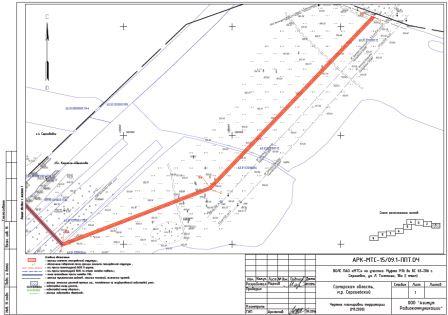 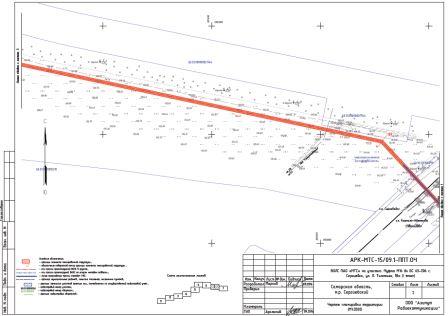 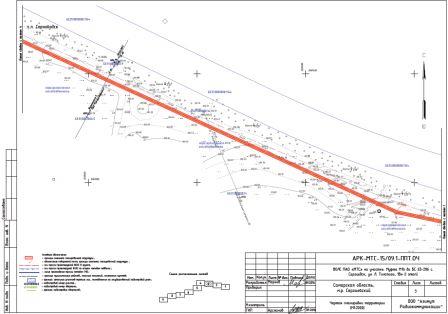 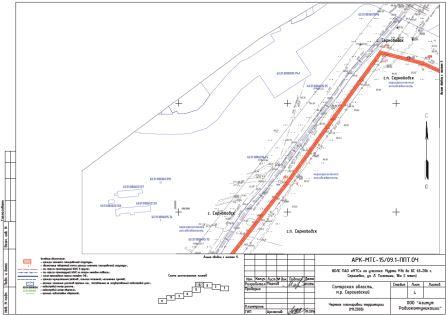 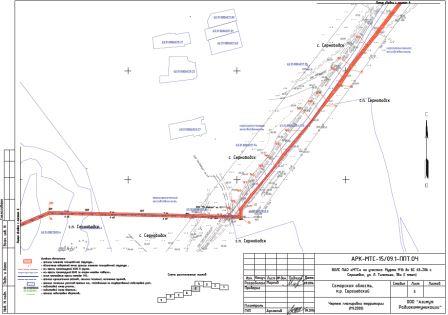 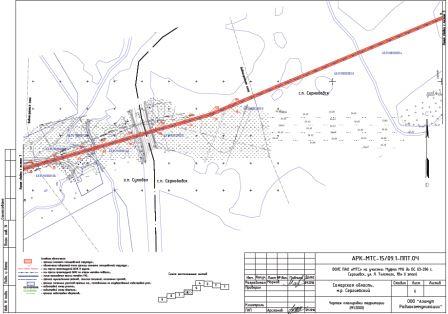 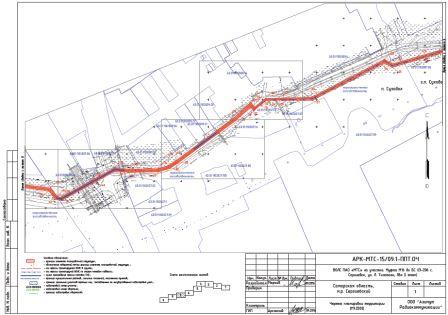 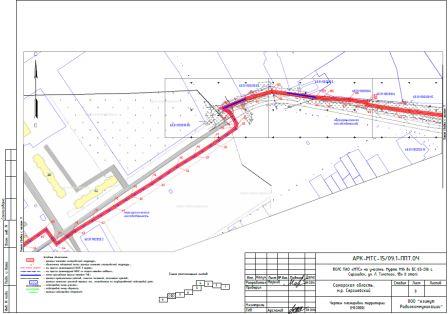 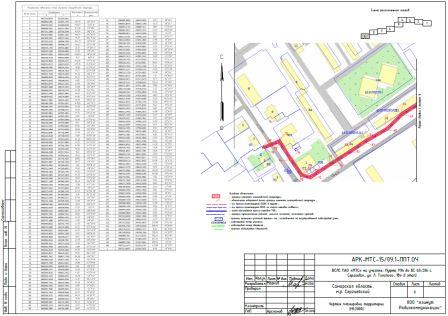 СОСТАВ ПРОЕКТАСодержание1. Пояснительная запискаПроект межевания территории разработан в составе проекта планировки территории под строительство линейного объекта «ВОЛС ПАО «МТС» на участке: Муфта М16 до БС 63-206 с. Сергиевск, ул. Л. Толстого, 1В» (I этап)».Картографический материал выполнен в системе координат кадастрового района. Инженерно-геодезические, инженерно-геологические, инженерно-экологические и инженерно-гидрометеорологические изыскания выполнены ООО «ЕвроГеоПроект» в 2015году.Назначение объекта: организация каналов связи между узлами сети ПАО «МТС».Границы элемента планировочной структуры, определены проектом планировки территории и располагаются на расстоянии 3 м от оси трассы. Общая ширина полосы отвода – 6 м. В соответствии с разъяснениями Министерства экономического развития РФ, изложенными в письме от 04.03.2016 № 6013-ПК/Д23и "О порядке осуществления государственной регистрации прав на сооружения, созданные с применением технологии горизонтально-направленного бурения", в границы полосы отвода проектируемой ВОЛС не включены участки трассы подвески кабеля по опорам и в кабельных переходах, устройство которых проектом предусмотрено выполнить методом горизонтально направленного бурения, поскольку занятие участков в периоды производства работ и эксплуатации объекта проектом не предусмотрено, а проектируемый объект не препятствует разрешенному использованию данных земельных участков. Продольные профили кабельных переходов, выполняемых методом ГНБ приведены в проектной документации по объекту. Предложения по установлению сервитутов на период строительства и период эксплуатации в пределах территории проектирования.В связи с тем, что на период строительства планируется оформление правоустанавливающих документов на всю полосу отвода, необходимую для строительства – установление сервитутов не требуется.После завершения строительства объекта планируется установление охранной зоны в соответствии с «Правилами охраны линий и сооружений связи Российской Федерации», утвержденных Постановлением Правительства Российской Федерации №578 от 09.06.1995г. Доступ к объекту для эксплуатации и плановых (регламентированных) работ осуществляется в соответствии с гражданским и земельным законодательством.Для предотвращения или устранения аварий работниками, обслуживающим ВОЛС обеспечивается беспрепятственный доступ к объекту, а также возможность доставки необходимых материалов и техники согласно вышеуказанным Правилам.В связи с вышеизложенным, установление сервитутов на период эксплуатации объекта не требуется. Обоснование принятых в проекте решений по формируемым земельным участкамПроект межевания территории разработан в границах земельных участков, установленных проектом планировки территории. При разработке проекта межевания обеспечены следующие требования: границы территории межевания установлены в зависимости от функционального назначения территориальных зон и обеспечения условий эксплуатации объектов недвижимости, границы существующих землепользователей не изменены.Площадь земель, необходимая для строительства объекта в границах муниципального района Сергиевский составляет 2,4175га, в том числе в границах сельского поселения Кармало-Аделяково – 0,4349га, в границах сельского поселения Серноводск– 1,5461га, городского поселения Суходол – 0,4365га.Общая протяженность трассы в границах муниципального района Сергиевский составляет 7062м, в том числе в границах сельского поселения Кармало-Аделяково – 863м, в границах сельского поселения Серноводск – 3721м, в границах городского поселения Суходол – 2478м.В результате на период строительства объекта (волоконно-оптическая линия связи) будут сформированы участки и части земельных участков, приведенные в таблице 1.* - 1- земли сельскохозяйственного назначения;2 – земли населенных пунктов;3 – - земли промышленности, энергетики, транспорта, связи (...) и земли иного специального назначения.Экспликация частей земельных участков для строительства объекта в разрезе землепользователей представлена в таблице 2Мероприятия по переводу земель в другую категорию не предусматриваются.Разрешенное использование сформированных земельных участков: для строительства ВОЛС на участке: Муфта М16 до БС 63-206 с. Сергиевск, ул. Л. Толстого, 1В» (I этап).По завершению строительства земельные участки, сформированные согласно таблице 1, будут сняты с государственного кадастрового учета.Размер средств для возмещения убытков правообладателям земельных участков определяется по соглашению об определении убытков между правообладателем земельного участка и арендатором.В связи с тем, что изъятие земельных участков и перевод в другую категорию не планируется, для заключения договоров аренды в целях строительства объекта в границах планируемого землеотвода необходимо сформировать части земельных участков, стоящих на государственном кадастровом учете, и на землях государственная собственность на которые не разграничена.После утверждения проекта планировки территории предусмотрены следующие мероприятия:- согласование с землепользователями планов границ земельных участков с указанием площади занимаемой части земельного участка для строительства объекта;- получение согласий от землепользователей на последующее заключение договоров аренды на указанную площадь;- в отношении земель лесного фонда дополнительно необходимо разработать и утвердить в Министерстве лесного хозяйства, охраны окружающей среды и природопользования проектную документацию и акт натурно-технического обследования;В ходе проведения кадастровых работ по образованию земельных участков для строительства объекта «ВОЛС ПАО «МТС» на участке: Муфта М16 до БС 63-206 с. Сергиевск, ул. Л. Толстого, 1В» (I этап)», необходимо подготовить межевые планы по образованию земельных участков и их частей.В результате проведения государственного кадастрового учета сформированным земельным участкам и частям земельных участков будут присвоены кадастровые номера.По завершении строительства части земельных участков (земельные участки), сформированные согласно таблице 1, будут сняты с государственного кадастрового учета.В соответствии с Постановлением Правительства РФ от 9.06.1995 г. №578 «Об утверждении Правил охраны линий и сооружений связи Российской Федерации», установлена охранная зона зоновой ВОЛС шириной 2 метра в каждую сторону от оси линии связи.Каталоги координат поворотных точек земельных участков в границах м.р. Сергиевский Самарской области приведен в Графической части.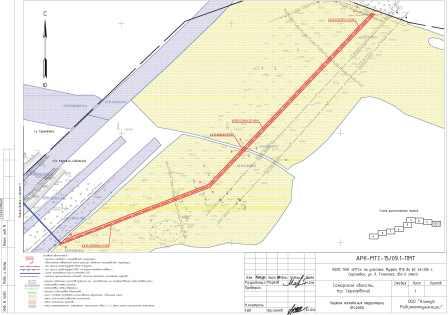 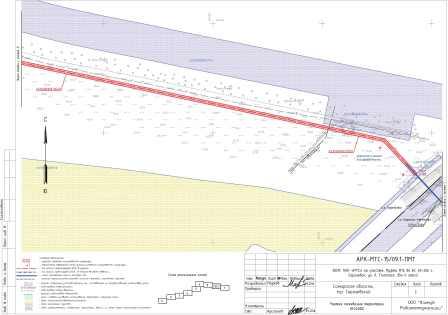 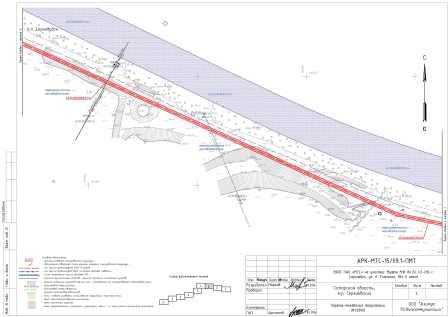 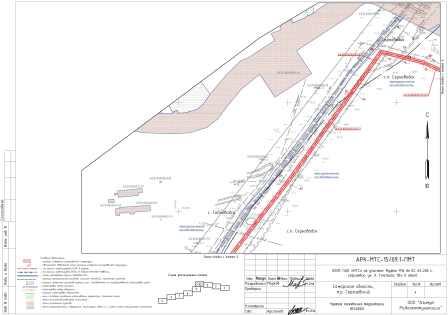 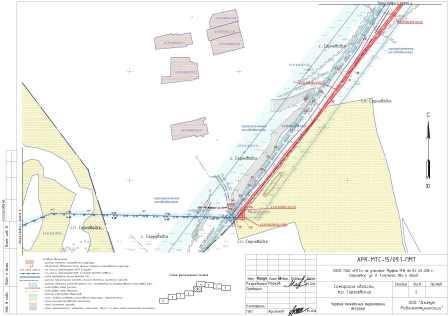 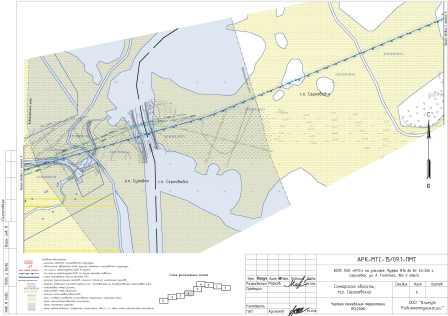 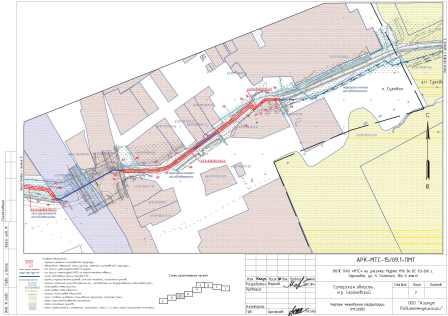 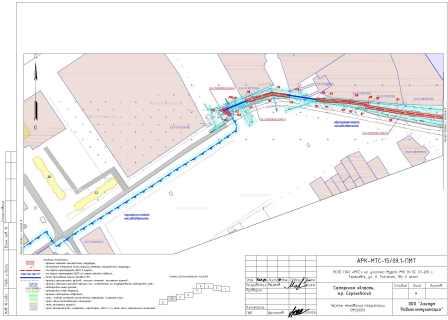 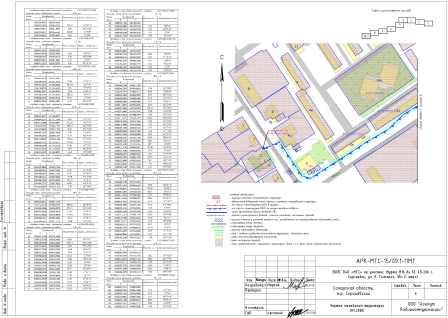 АДМИНИСТРАЦИЯСЕЛЬСКОГО ПОСЕЛЕНИЯ АНТОНОВКАМУНИЦИПАЛЬНОГО РАЙОНА СЕРГИЕВСКИЙСАМАРСКОЙ ОБЛАСТИПОСТАНОВЛЕНИЕ18 апреля 2017г.                                                                                                                                                                                                                      №13О внесении изменений в постановление Администрации сельского поселения Антоновка муниципального района Сергиевский №26 от 31.08.2016г. «Об утверждении Порядка предоставления субсидий за счёт средств бюджета сельского поселения гражданам, ведущим личное подсобное хозяйство на территории сельского поселения  Антоновка муниципального района Сергиевский Самарской области в целях возмещения затрат в связи с производством сельскохозяйственной продукции в части расходов на содержание коров»В соответствии с Федеральным законом Российской Федерации от 06.10.2003 года № 131-ФЗ «Об общих принципах организации местного самоуправления в Российской Федерации», в целях приведения в соответствие с действующим законодательством, Администрация сельского поселения  Антоновка  муниципального района Сергиевский ПОСТАНОВЛЯЕТ:1. Внести следующие изменения в  Постановление Администрации сельского поселения Антоновка а муниципального района Сергиевский №26 от 31.08.2016г. «Об утверждении Порядка предоставления субсидий за счёт средств бюджета сельского поселения гражданам, ведущим личное подсобное хозяйство на территории сельского поселения  Антоновка муниципального района Сергиевский Самарской области в целях возмещения затрат в связи с производством сельскохозяйственной продукции в части расходов на содержание коров» (далее – Постановление): 1.1. В пунктах 10 и 12 Приложения  к Постановлению слово «российской» исключить.2. Опубликовать настоящее постановление в газете «Сергиевский вестник»3. Настоящее постановление вступает в силу со дня его официального опубликования.4. Контроль за выполнением настоящего постановления оставляю за собой.Глава   сельского поселения  Антоновкамуниципального района СергиевскийК.Е. ДолгаевАДМИНИСТРАЦИЯСЕЛЬСКОГО ПОСЕЛЕНИЯ ВЕРХНЯЯ ОРЛЯНКАМУНИЦИПАЛЬНОГО РАЙОНА СЕРГИЕВСКИЙСАМАРСКОЙ ОБЛАСТИПОСТАНОВЛЕНИЕ18 апреля 2017г.                                                                                                                                                                                                                      №12О внесении изменений в постановление Администрации сельского поселения Верхняя Орлянка муниципального района Сергиевский  № 30 от 31.08.2016г. «Об утверждении Порядка предоставления субсидий за счёт средств бюджета сельского поселения гражданам, ведущим личное подсобное хозяйство на территории сельского поселения Верхняя Орлянка  муниципального района Сергиевский Самарской области в целях возмещения затрат в связи с производством сельскохозяйственной продукции в части расходов на содержание коров»В соответствии с Федеральным законом Российской Федерации от 06.10.2003 года № 131-ФЗ «Об общих принципах организации местного самоуправления в Российской Федерации», в целях приведения в соответствие с действующим законодательством, Администрация сельского поселения Верхняя Орлянка муниципального района Сергиевский ПОСТАНОВЛЯЕТ:1. Внести следующие изменения в  Постановление Администрации сельского поселения Верхняя Орлянка  муниципального района Сергиевский № 30 от 31.08.2016г. «Об утверждении Порядка предоставления субсидий за счёт средств бюджета сельского поселения гражданам, ведущим личное подсобное хозяйство на территории сельского поселения Верхняя Орлянка  муниципального района Сергиевский Самарской области в целях возмещения затрат в связи с производством сельскохозяйственной продукции в части расходов на содержание коров» (далее – Постановление): 1.1. В пунктах 10 и 12 Приложения  к Постановлению слово «российской» исключить.2.Опубликовать настоящее постановление в газете «Сергиевский вестник».3. Настоящее постановление вступает в силу со дня его официального опубликования.4. Контроль за выполнением настоящего постановления оставляю за собой.Глава   сельского поселения  Верхняя Орлянкамуниципального района СергиевскийР.Р. ИсмагиловАДМИНИСТРАЦИЯСЕЛЬСКОГО ПОСЕЛЕНИЯ ВОРОТНЕЕМУНИЦИПАЛЬНОГО РАЙОНА СЕРГИЕВСКИЙСАМАРСКОЙ ОБЛАСТИПОСТАНОВЛЕНИЕ18 апреля 2017г.                                                                                                                                                                                                                      №20О внесении изменений в постановление Администрации сельского поселения Воротнее муниципального района Сергиевский № 33 от 31.08.2016г. «Об утверждении Порядка предоставления субсидий за счёт средств бюджета сельского поселения гражданам, ведущим личное подсобное хозяйство на территории сельского поселения  Воротнее муниципального района Сергиевский Самарской области в целях возмещения затрат в связи с производством сельскохозяйственной продукции в части расходов на содержание коров»В соответствии с Федеральным законом Российской Федерации от 06.10.2003 года № 131-ФЗ «Об общих принципах организации местного самоуправления в Российской Федерации», в целях приведения в соответствие с действующим законодательством, Администрация сельского поселения  Воротнее  муниципального района Сергиевский ПОСТАНОВЛЯЕТ:1. Внести следующие изменения в  Постановление Администрации сельского поселения Воротнее муниципального района Сергиевский № 33 от 31.08.2016г. «Об утверждении Порядка предоставления субсидий за счёт средств бюджета сельского поселения гражданам, ведущим личное подсобное хозяйство на территории сельского поселения  Воротнее муниципального района Сергиевский Самарской области в целях возмещения затрат в связи с производством сельскохозяйственной продукции в части расходов на содержание коров» (далее – Постановление): 1.1. В пунктах 10 и 12 Приложения  к Постановлению слово «российской» исключить.2. Опубликовать настоящее постановление в газете «Сергиевский вестник»3. Настоящее постановление вступает в силу со дня его официального опубликования.4. Контроль за выполнением настоящего постановления оставляю за собой.Глава   сельского поселения  Воротнеемуниципального района СергиевскийА.И. СидельниковАДМИНИСТРАЦИЯСЕЛЬСКОГО ПОСЕЛЕНИЯ ЕЛШАНКАМУНИЦИПАЛЬНОГО РАЙОНА СЕРГИЕВСКИЙСАМАРСКОЙ ОБЛАСТИПОСТАНОВЛЕНИЕ18 апреля 2017г.                                                                                                                                                                                                                      №12О внесении изменений в постановление Администрации сельского поселения Елшанка муниципального района Сергиевский №30от 31.08.2016г. «Об утверждении Порядка предоставления субсидий за счёт средств бюджета сельского поселения гражданам, ведущим личное подсобное хозяйство на территории сельского поселения Елшанка муниципального района Сергиевский Самарской области в целях возмещения затрат в связи с производством сельскохозяйственной продукции в части расходов на содержание коров»В соответствии с Федеральным законом Российской Федерации от 06.10.2003 года № 131-ФЗ «Об общих принципах организации местного самоуправления в Российской Федерации», в целях приведения в соответствие с действующим законодательством, Администрация сельского поселения  Елшанка  муниципального района Сергиевский ПОСТАНОВЛЯЕТ:1. Внести следующие изменения в  Постановление Администрации сельского поселения Елшанка муниципального района Сергиевский №30 от 31.08.2016г. «Об утверждении Порядка предоставления субсидий за счёт средств бюджета сельского поселения гражданам, ведущим личное подсобное хозяйство на территории сельского поселения  Елшанка муниципального района Сергиевский Самарской области в целях возмещения затрат в связи с производством сельскохозяйственной продукции в части расходов на содержание коров» (далее – Постановление): 1.1. В пунктах 10 и 12 Приложения  к Постановлению слово «российской» исключить.2. Опубликовать настоящее постановление в газете «Сергиевский вестник»3. Настоящее постановление вступает в силу со дня его официального опубликования.4. Контроль за выполнением настоящего постановления оставляю за собой.Глава   сельского поселения  Елшанкамуниципального района СергиевскийС.В. ПрокаевАДМИНИСТРАЦИЯСЕЛЬСКОГО ПОСЕЛЕНИЯ ЗАХАРКИНОМУНИЦИПАЛЬНОГО РАЙОНА СЕРГИЕВСКИЙСАМАРСКОЙ ОБЛАСТИПОСТАНОВЛЕНИЕ18 апреля 2017г.                                                                                                                                                                                                                      №11О внесении изменений в постановление Администрации сельского поселения Захаркино муниципального района Сергиевский №31 от 31.08.2016г. «Об утверждении Порядка предоставления субсидий за счёт средств бюджета сельского поселения гражданам, ведущим личное подсобное хозяйство на территории сельского поселения  Захаркино муниципального района Сергиевский Самарской области в целях возмещения затрат в связи с производством сельскохозяйственной продукции в части расходов на содержание коров»В соответствии с Федеральным законом Российской Федерации от 06.10.2003 года № 131-ФЗ «Об общих принципах организации местного самоуправления в Российской Федерации», в целях приведения в соответствие с действующим законодательством, Администрация сельского поселения  Захаркино  муниципального района Сергиевский ПОСТАНОВЛЯЕТ:1. Внести следующие изменения в  Постановление Администрации сельского поселения Захаркино муниципального района Сергиевский №31 от 31.08.2016г. «Об утверждении Порядка предоставления субсидий за счёт средств бюджета сельского поселения гражданам, ведущим личное подсобное хозяйство на территории сельского поселения  Захаркино муниципального района Сергиевский Самарской области в целях возмещения затрат в связи с производством сельскохозяйственной продукции в части расходов на содержание коров» (далее – Постановление): 1.1. В пунктах 10 и 12 Приложения  к Постановлению слово «российской» исключить.2. Опубликовать настоящее постановление в газете «Сергиевский вестник»3. Настоящее постановление вступает в силу со дня его официального опубликования.4. Контроль за выполнением настоящего постановления оставляю за собой.Глава   сельского поселения  Захаркиномуниципального района СергиевскийС.Е. СлужаеваАДМИНИСТРАЦИЯСЕЛЬСКОГО ПОСЕЛЕНИЯ КАРМАЛО-АДЕЛЯКОВОМУНИЦИПАЛЬНОГО РАЙОНА СЕРГИЕВСКИЙСАМАРСКОЙ ОБЛАСТИПОСТАНОВЛЕНИЕ18 апреля 2017г.                                                                                                                                                                                                                      №11О внесении изменений в постановление Администрации сельского поселения Кармало-Аделяково муниципального района Сергиевский № 32 от 31.08.2016г. «Об утверждении Порядка предоставления субсидий за счёт средств бюджета сельского поселения гражданам, ведущим личное подсобное хозяйство на территории сельского поселения  Кармало-Аделяково муниципального района Сергиевский Самарской области в целях возмещения затрат в связи с производством сельскохозяйственной продукции в части расходов на содержание коров»В соответствии с Федеральным законом Российской Федерации от 06.10.2003 года № 131-ФЗ «Об общих принципах организации местного самоуправления в Российской Федерации», в целях приведения в соответствие с действующим законодательством, Администрация сельского поселения  Кармало-Аделяково  муниципального района Сергиевский ПОСТАНОВЛЯЕТ:1. Внести следующие изменения в  Постановление Администрации сельского поселения Кармало-Аделяково муниципального района Сергиевский № 32 от 31.08.2016г. «Об утверждении Порядка предоставления субсидий за счёт средств бюджета сельского поселения гражданам, ведущим личное подсобное хозяйство на территории сельского поселения Кармало-Аделяково муниципального района Сергиевский Самарской области в целях возмещения затрат в связи с производством сельскохозяйственной продукции в части расходов на содержание коров» (далее – Постановление): 1.1. В пунктах 10 и 12 Приложения  к Постановлению слово «российской» исключить.2. Опубликовать настоящее постановление в газете «Сергиевский вестник».3. Настоящее постановление вступает в силу со дня его официального опубликования.4. Контроль за выполнением настоящего постановления оставляю за собой.Глава   сельского поселения  Кармало-Аделяковомуниципального района СергиевскийО.М. КарягинАДМИНИСТРАЦИЯСЕЛЬСКОГО ПОСЕЛЕНИЯ КАЛИНОВКАМУНИЦИПАЛЬНОГО РАЙОНА СЕРГИЕВСКИЙСАМАРСКОЙ ОБЛАСТИПОСТАНОВЛЕНИЕ18 апреля 2017г.                                                                                                                                                                                                                      №18О внесении изменений в постановление Администрации сельского поселения Калиновка муниципального района Сергиевский №31 от 31.08.2016г. «Об утверждении Порядка предоставления субсидий за счёт средств бюджета сельского поселения гражданам, ведущим личное подсобное хозяйство на территории сельского поселения  Калиновка муниципального района Сергиевский Самарской области в целях возмещения затрат в связи с производством сельскохозяйственной продукции в части расходов на содержание коров»В соответствии с Федеральным законом Российской Федерации от 06.10.2003 года № 131-ФЗ «Об общих принципах организации местного самоуправления в Российской Федерации», в целях приведения в соответствие с действующим законодательством, Администрация сельского поселения  Калиновка  муниципального района Сергиевский ПОСТАНОВЛЯЕТ:1. Внести следующие изменения в  Постановление Администрации сельского поселения Калиновка  муниципального района Сергиевский № 31 от 31.08.2016г. «Об утверждении Порядка предоставления субсидий за счёт средств бюджета сельского поселения гражданам, ведущим личное подсобное хозяйство на территории сельского поселения Калиновка муниципального района Сергиевский Самарской области в целях возмещения затрат в связи с производством сельскохозяйственной продукции в части расходов на содержание коров» (далее – Постановление): 1.1. В пунктах 10 и 12 Приложения  к Постановлению слово «российской» исключить.2. Опубликовать настоящее постановление в газете «Сергиевский вестник».3. Настоящее постановление вступает в силу со дня его официального опубликования.4. Контроль  за выполнением настоящего постановления оставляю за собой.Глава   сельского поселения Калиновкамуниципального района СергиевскийС.В. БеспаловАДМИНИСТРАЦИЯСЕЛЬСКОГО ПОСЕЛЕНИЯ КАНДАБУЛАКМУНИЦИПАЛЬНОГО РАЙОНА СЕРГИЕВСКИЙСАМАРСКОЙ ОБЛАСТИПОСТАНОВЛЕНИЕ18 апреля 2017г.                                                                                                                                                                                                                      №13О внесении изменений в постановление Администрации сельского поселения Кандабулак муниципального района Сергиевский №26 от 31.08.2016г. «Об утверждении Порядка предоставления субсидий за счёт средств бюджета сельского поселения гражданам, ведущим личное подсобное хозяйство на территории сельского поселения  Кандабулак муниципального района Сергиевский Самарской области в целях возмещения затрат в связи с производством сельскохозяйственной продукции в части расходов на содержание коров»В соответствии с Федеральным законом Российской Федерации от 06.10.2003 года № 131-ФЗ «Об общих принципах организации местного самоуправления в Российской Федерации», в целях приведения в соответствие с действующим законодательством, Администрация сельского поселения  Кандабулак  муниципального района Сергиевский ПОСТАНОВЛЯЕТ:1. Внести следующие изменения в  Постановление Администрации сельского поселения Кандабулак муниципального района Сергиевский №26 от 31.08.2016г. «Об утверждении Порядка предоставления субсидий за счёт средств бюджета сельского поселения гражданам, ведущим личное подсобное хозяйство на территории сельского поселения  Кандабулак муниципального района Сергиевский Самарской области в целях возмещения затрат в связи с производством сельскохозяйственной продукции в части расходов на содержание коров» (далее – Постановление): 1.1. В пунктах 10 и 12 Приложения  к Постановлению слово «российской» исключить.2. Опубликовать настоящее постановление в газете «Сергиевский вестник»3. Настоящее постановление вступает в силу со дня его официального опубликования.4. Контроль за выполнением настоящего постановления оставляю за собой.Глава   сельского поселения  Кандабулакмуниципального района СергиевскийА.А. МартыновАДМИНИСТРАЦИЯСЕЛЬСКОГО ПОСЕЛЕНИЯ КРАСНОСЕЛЬСКОЕМУНИЦИПАЛЬНОГО РАЙОНА СЕРГИЕВСКИЙСАМАРСКОЙ ОБЛАСТИПОСТАНОВЛЕНИЕ18 апреля 2017г.                                                                                                                                                                                                                      №13О внесении изменений в постановление Администрации сельского поселения Красносельское муниципального района Сергиевский № 31 от 31.08.2016г. «Об утверждении Порядка предоставления субсидий за счёт средств бюджета сельского поселения гражданам, ведущим личное подсобное хозяйство на территории сельского поселения  Красносельское муниципального района Сергиевский Самарской области в целях возмещения затрат в связи с производством сельскохозяйственной продукции в части расходов на содержание коров»В соответствии с Федеральным законом Российской Федерации от 06.10.2003 года № 131-ФЗ «Об общих принципах организации местного самоуправления в Российской Федерации», в целях приведения в соответствие с действующим законодательством, Администрация сельского поселения  Красносельское муниципального района Сергиевский ПОСТАНОВЛЯЕТ:1. Внести следующие изменения в  Постановление Администрации сельского поселения Красносельское муниципального района Сергиевский № 31 от 31.08.2016г. «Об утверждении Порядка предоставления субсидий за счёт средств бюджета сельского поселения гражданам, ведущим личное подсобное хозяйство на территории сельского поселения Красносельское муниципального района Сергиевский Самарской области в целях возмещения затрат в связи с производством сельскохозяйственной продукции в части расходов на содержание коров» (далее – Постановление): 1.1. В пунктах 10 и 12 Приложения  к Постановлению слово «российской» исключить.2. Опубликовать настоящее постановление в газете «Сергиевский вестник»3. Настоящее постановление вступает в силу со дня его официального опубликования.4. Контроль за выполнением настоящего постановления оставляю за собой.Глава   сельского поселения  Красносельскоемуниципального района СергиевскийВ.Е. ОблыгинАДМИНИСТРАЦИЯСЕЛЬСКОГО ПОСЕЛЕНИЯ КУТУЗОВСКИЙМУНИЦИПАЛЬНОГО РАЙОНА СЕРГИЕВСКИЙСАМАРСКОЙ ОБЛАСТИПОСТАНОВЛЕНИЕ18 апреля 2017г.                                                                                                                                                                                                                      №16О внесении изменений в постановление Администрации сельского поселения Кутузовский муниципального района Сергиевский № 33 от 31.08.2016г. «Об утверждении Порядка предоставления субсидий за счёт средств бюджета сельского поселения гражданам, ведущим личное подсобное хозяйство на территории сельского поселения  Кутузовский муниципального района Сергиевский Самарской области в целях возмещения затрат в связи с производством сельскохозяйственной продукции в части расходов на содержание коров»В соответствии с Федеральным законом Российской Федерации от 06.10.2003 года № 131-ФЗ «Об общих принципах организации местного самоуправления в Российской Федерации», в целях приведения в соответствие с действующим законодательством, Администрация сельского поселения  Кутузовский  муниципального района Сергиевский ПОСТАНОВЛЯЕТ:1. Внести следующие изменения в  Постановление Администрации сельского поселения Кутузовский  муниципального района Сергиевский № 33  от 31.08.2016г. «Об утверждении Порядка предоставления субсидий за счёт средств бюджета сельского поселения гражданам, ведущим личное подсобное хозяйство на территории сельского поселения  Кутузовский  муниципального района Сергиевский Самарской области в целях возмещения затрат в связи с производством сельскохозяйственной продукции в части расходов на содержание коров» (далее – Постановление): 1.1. В пунктах 10 и 12 Приложения  к Постановлению слово «российской» исключить.2. Опубликовать настоящее постановление в газете «Сергиевский вестник»3. Настоящее постановление вступает в силу со дня его официального опубликования.4. Контроль за выполнением настоящего постановления оставляю за собой.Глава   сельского поселения  Кутузовскиймуниципального района СергиевскийА.В. СабельниковаАДМИНИСТРАЦИЯСЕЛЬСКОГО ПОСЕЛЕНИЯ ЛИПОВКАМУНИЦИПАЛЬНОГО РАЙОНА СЕРГИЕВСКИЙСАМАРСКОЙ ОБЛАСТИПОСТАНОВЛЕНИЕ18 апреля 2017г.                                                                                                                                                                                                                      №13О внесении изменений в постановление Администрации сельского поселения Липовка муниципального района Сергиевский № 29 от 31.08.2016г. «Об утверждении Порядка предоставления субсидий за счёт средств бюджета сельского поселения гражданам, ведущим личное подсобное хозяйство на территории сельского поселения  Липовка муниципального района Сергиевский Самарской области в целях возмещения затрат в связи с производством сельскохозяйственной продукции в части расходов на содержание коров»В соответствии с Федеральным законом Российской Федерации от 06.10.2003 года № 131-ФЗ «Об общих принципах организации местного самоуправления в Российской Федерации», в целях приведения в соответствие с действующим законодательством, Администрация сельского поселения  Липовка муниципального района Сергиевский ПОСТАНОВЛЯЕТ:1. Внести следующие изменения в  Постановление Администрации сельского поселения Липовка  муниципального района Сергиевский № 29 от 31.08.2016г. «Об утверждении Порядка предоставления субсидий за счёт средств бюджета сельского поселения гражданам, ведущим личное подсобное хозяйство на территории сельского поселения  Липовка муниципального района Сергиевский Самарской области в целях возмещения затрат в связи с производством сельскохозяйственной продукции в части расходов на содержание коров» (далее – Постановление): 1.1. В пунктах 10 и 12 Приложения  к Постановлению слово «российской» исключить.2. Опубликовать настоящее постановление в газете «Сергиевский вестник».3. Настоящее постановление вступает в силу со дня его официального опубликования.4. Контроль за выполнением настоящего постановления оставляю за собой.Глава   сельского поселения  Липовкамуниципального района СергиевскийС.И. ВершининАДМИНИСТРАЦИЯСЕЛЬСКОГО ПОСЕЛЕНИЯ СВЕТЛОДОЛЬСКМУНИЦИПАЛЬНОГО РАЙОНА СЕРГИЕВСКИЙСАМАРСКОЙ ОБЛАСТИПОСТАНОВЛЕНИЕ18 апреля 2017г.                                                                                                                                                                                                                      №19О внесении изменений в постановление Администрации сельского поселения Светлодольск муниципального района Сергиевский №30 от 31.08.2016г. «Об утверждении Порядка предоставления субсидий за счёт средств бюджета сельского поселения гражданам, ведущим личное подсобное хозяйство на территории сельского поселения  Светлодольск муниципального района Сергиевский Самарской области в целях возмещения затрат в связи с производством сельскохозяйственной продукции в части расходов на содержание коров»В соответствии с Федеральным законом Российской Федерации от 06.10.2003 года № 131-ФЗ «Об общих принципах организации местного самоуправления в Российской Федерации», в целях приведения в соответствие с действующим законодательством, Администрация сельского поселения  Светлодольск  муниципального района Сергиевский ПОСТАНОВЛЯЕТ:1. Внести следующие изменения в  Постановление Администрации сельского поселения Светлодольск, муниципального района Сергиевский №30 от 31.08.2016г. «Об утверждении Порядка предоставления субсидий за счёт средств бюджета сельского поселения гражданам, ведущим личное подсобное хозяйство на территории сельского поселения  Светлодольск муниципального района Сергиевский Самарской области в целях возмещения затрат в связи с производством сельскохозяйственной продукции в части расходов на содержание коров» (далее – Постановление): 1.1. В пунктах 10 и 12 Приложения  к Постановлению слово «российской» исключить.2. Опубликовать настоящее постановление в газете «Сергиевский вестник»3. Настоящее постановление вступает в силу со дня его официального опубликования.4. Контроль за выполнением настоящего постановления оставляю за собой.Глава   сельского поселения  Светлодольскмуниципального района СергиевскийН.В. АндрюхинАДМИНИСТРАЦИЯСЕЛЬСКОГО ПОСЕЛЕНИЯ СЕРГИЕВСКМУНИЦИПАЛЬНОГО РАЙОНА СЕРГИЕВСКИЙСАМАРСКОЙ ОБЛАСТИПОСТАНОВЛЕНИЕ18 апреля 2017г.                                                                                                                                                                                                                      №20О внесении изменений в постановление Администрации сельского поселения Сергиевск муниципального района Сергиевский №41 от 15.08.2016г. «Об утверждении Порядка предоставления субсидий за счёт средств бюджета сельского поселения гражданам, ведущим личное подсобное хозяйство на территории сельского поселения  Сергиевск муниципального района Сергиевский Самарской области в целях возмещения затрат в связи с производством сельскохозяйственной продукции в части расходов на содержание коров»В соответствии с Федеральным законом Российской Федерации от 06.10.2003 года № 131-ФЗ «Об общих принципах организации местного самоуправления в Российской Федерации», в целях приведения в соответствие с действующим законодательством, Администрация сельского поселения  Сергиевск  муниципального района Сергиевский ПОСТАНОВЛЯЕТ:1. Внести следующие изменения в  Постановление Администрации сельского поселения Сергиевск муниципального района Сергиевский №41 от 15.08.2016г. «Об утверждении Порядка предоставления субсидий за счёт средств бюджета сельского поселения гражданам, ведущим личное подсобное хозяйство на территории сельского поселения Сергиевск муниципального района Сергиевский Самарской области в целях возмещения затрат в связи с производством сельскохозяйственной продукции в части расходов на содержание коров» (далее – Постановление): 1.1. В пунктах 10 и 12 Приложения  к Постановлению слово «российской» исключить.2. Опубликовать настоящее постановление в газете «Сергиевский вестник»3. Настоящее постановление вступает в силу со дня его официального опубликования.4. Контроль за выполнением настоящего постановления оставляю за собой.Глава   сельского поселения  Сергиевскмуниципального района СергиевскийМ.М. АрчибасовАДМИНИСТРАЦИЯСЕЛЬСКОГО ПОСЕЛЕНИЯ СЕРНОВОДСКМУНИЦИПАЛЬНОГО РАЙОНА СЕРГИЕВСКИЙСАМАРСКОЙ ОБЛАСТИПОСТАНОВЛЕНИЕ18 апреля 2017г.                                                                                                                                                                                                                      №15О внесении изменений в постановление Администрации сельского поселения Серноводск муниципального района Сергиевский № 37 от 31.08.2016г. «Об утверждении Порядка предоставления субсидий за счёт средств бюджета сельского поселения гражданам, ведущим личное подсобное хозяйство на территории сельского поселения  Серноводск муниципального района Сергиевский Самарской области в целях возмещения затрат в связи с производством сельскохозяйственной продукции в части расходов на содержание коров»В соответствии с Федеральным законом Российской Федерации от 06.10.2003 года № 131-ФЗ «Об общих принципах организации местного самоуправления в Российской Федерации», в целях приведения в соответствие с действующим законодательством, Администрация сельского поселения  Серноводск  муниципального района Сергиевский ПОСТАНОВЛЯЕТ:1. Внести следующие изменения в  Постановление Администрации сельского поселения  Серноводск  муниципального района Сергиевский № 37 от 31.08.2016г. «Об утверждении Порядка предоставления субсидий за счёт средств бюджета сельского поселения гражданам, ведущим личное подсобное хозяйство на территории сельского поселения  Серноводск  муниципального района Сергиевский Самарской области в целях возмещения затрат в связи с производством сельскохозяйственной продукции в части расходов на содержание коров» (далее – Постановление): 1.1. В пунктах 10 и 12 Приложения  к Постановлению слово «российской» исключить.2. Опубликовать настоящее постановление в газете «Сергиевский вестник»3. Настоящее постановление вступает в силу со дня его официального опубликования.4. Контроль за выполнением настоящего постановления оставляю за собой.Глава   сельского поселения  Серноводскмуниципального района СергиевскийГ.Н. ЧебоксароваАДМИНИСТРАЦИЯСЕЛЬСКОГО ПОСЕЛЕНИЯ СУРГУТМУНИЦИПАЛЬНОГО РАЙОНА СЕРГИЕВСКИЙСАМАРСКОЙ ОБЛАСТИПОСТАНОВЛЕНИЕ18 апреля 2017г.                                                                                                                                                                                                                      №14О внесении изменений в постановление Администрации сельского поселения Сургут муниципального района Сергиевский №40_от 31.08.2016г. «Об утверждении Порядка предоставления субсидий за счёт средств бюджета сельского поселения гражданам, ведущим личное подсобное хозяйство на территории сельского поселения Сургут муниципального района Сергиевский Самарской области в целях возмещения затрат в связи с производством сельскохозяйственной продукции в части расходов на содержание коров»В соответствии с Федеральным законом Российской Федерации от 06.10.2003 года № 131-ФЗ «Об общих принципах организации местного самоуправления в Российской Федерации», в целях приведения в соответствие с действующим законодательством, Администрация сельского поселения  Сургут муниципального района Сергиевский ПОСТАНОВЛЯЕТ:1. Внести следующие изменения в  Постановление Администрации сельского поселения Сургут муниципального района Сергиевский № 40 от 31.08.2016г. «Об утверждении Порядка предоставления субсидий за счёт средств бюджета сельского поселения гражданам, ведущим личное подсобное хозяйство на территории сельского поселения Сургут муниципального района Сергиевский Самарской области в целях возмещения затрат в связи с производством сельскохозяйственной продукции в части расходов на содержание коров» (далее – Постановление): 1.1. В пунктах 10 и 12 Приложения  к Постановлению слово «российской» исключить.2. Опубликовать настоящее постановление в газете «Сергиевский вестник»3. Настоящее постановление вступает в силу со дня его официального опубликования.4. Контроль за выполнением настоящего постановления оставляю за собой.Глава   сельского поселения Сургутмуниципального района СергиевскийС.А. СодомовАДМИНИСТРАЦИЯСЕЛЬСКОГО ПОСЕЛЕНИЯ ЧЕРНОВКАМУНИЦИПАЛЬНОГО РАЙОНА СЕРГИЕВСКИЙСАМАРСКОЙ ОБЛАСТИПОСТАНОВЛЕНИЕ18 апреля 2017г.                                                                                                                                                                                                                      №18О внесении изменений в постановление Администрации сельского поселения Черновка муниципального района Сергиевский №35 от 31.08.2016г. «Об утверждении Порядка предоставления субсидий за счёт средств бюджета сельского поселения гражданам, ведущим личное подсобное хозяйство на территории сельского поселения Черновка муниципального района Сергиевский Самарской области в целях возмещения затрат в связи с производством сельскохозяйственной продукции в части расходов на содержание коров»В соответствии с Федеральным законом Российской Федерации от 06.10.2003 года № 131-ФЗ «Об общих принципах организации местного самоуправления в Российской Федерации», в целях приведения в соответствие с действующим законодательством, Администрация сельского поселения Черновка  муниципального района Сергиевский ПОСТАНОВЛЯЕТ:1. Внести следующие изменения в  Постановление Администрации сельского поселения Черновка  муниципального района Сергиевский №35 от 31.08.2016г. «Об утверждении Порядка предоставления субсидий за счёт средств бюджета сельского поселения гражданам, ведущим личное подсобное хозяйство на территории сельского поселения  Черновка  муниципального района Сергиевский Самарской области в целях возмещения затрат в связи с производством сельскохозяйственной продукции в части расходов на содержание коров» (далее – Постановление): 1.1. В пунктах 10 и 12 Приложения  к Постановлению слово «российской» исключить.2. Опубликовать настоящее постановление в газете «Сергиевский вестник»3. Настоящее постановление вступает в силу со дня его официального опубликования.4. Контроль за выполнением настоящего постановления оставляю за собой.Глава   сельского поселения  Черновкамуниципального района СергиевскийА.В. БеляевАДМИНИСТРАЦИЯМУНИЦИПАЛЬНОГО РАЙОНА СЕРГИЕВСКИЙСАМАРСКОЙ ОБЛАСТИПОСТАНОВЛЕНИЕ19 апреля 2017г.                                                                                                                                                                                                                    №382О внесении изменений  в постановление администрации муниципального района Сергиевский №858 от 10.07.2014г «Об утверждении Порядка взаимодействия  органа, уполномоченного на определение  поставщиков (подрядчиков, исполнителей) товаров, работ, услуг для муниципальных нужд муниципального района Сергиевский Самарской области, и муниципальных заказчиков муниципального района Сергиевский Самарской области, их подведомственных учреждений»В соответствии с Федеральным законом от 05.04.2013г №44-ФЗ «О контрактной системе в сфере закупок товаров, работ, услуг для обеспечения государственных и муниципальных нужд»,  в целях приведения нормативно-правовых актов органов местного самоуправления муниципального района Сергиевский в соответствие с действующим законодательством Российской Федерации, Администрация муниципального района Сергиевский  ПОСТАНОВЛЯЕТ:1. Внести в постановление администрации муниципального района Сергиевский №858 от 10.07.2014г «Об утверждении Порядка взаимодействия  органа, уполномоченного на определение поставщиков (подрядчиков, исполнителей) товаров, работ, услуг  для муниципальных нужд муниципального района Сергиевский Самарской области, и муниципальных заказчиков муниципального района Сергиевский Самарской области, их подведомственных учреждений» изменения следующего содержания:1.1. В Порядке взаимодействия  органа, уполномоченного на определение поставщиков (подрядчиков, исполнителей) товаров, работ, услуг  для муниципальных нужд муниципального района Сергиевский Самарской области, и муниципальных заказчиков муниципального района Сергиевский Самарской области, их подведомственных учреждений» (далее по тексту-Порядок):1.1.1. пункт 2.2  исключить;1.1.2. пункт 2.7.  изложить в следующей редакции:«2.7. Уполномоченный орган осуществляет проверку документов и сведений, содержащихся в заявке заказчика  на соответствие  их требованиям действующего законодательства.Заказчик несет предусмотренную действующим законодательством ответственность за достоверность и соответствие действующему законодательству  документов и сведений, содержащихся в заявке заказчика.»;1.1.3. пункт 2.8. изложить в следующей редакции:«2.8. При осуществлении закупки  у единственного поставщика (подрядчика, исполнителя) в случаях, предусмотренных пунктами 1-3,6-8, 11-14, 16-19 части 1 статьи 93 Федерального закона «О контрактной системе в сфере закупок товаров, работ, услуг для обеспечения государственных и  муниципальных нужд», заказчик направляет  в Уполномоченный орган извещение об осуществлении соответствующей закупки (на бумажном носителе) в срок,   не позднее чем за 10 рабочих дней до даты заключения контракта (договора).»;1.1.4. пункт 4.10, 4.11исключить.1.2. В приложении №1 к Порядку взаимодействия  органа, уполномоченного на определение поставщиков (подрядчиков, исполнителей) товаров, работ, услуг  для муниципальных нужд муниципального района Сергиевский Самарской области, и муниципальных заказчиков муниципального района Сергиевский Самарской области, их подведомственных учреждений:1.2.1. пункт 2  изложить в следующей редакции: «Предмет контракта, код ОКПД2, ОКВЭД 2, краткое изложение условий  контракта, содержащее наименование и описание объекта закупки, ИКЗ (идентификационный код закупки).».2. Опубликовать настоящее постановление в газете «Сергиевский вестник».3. Настоящее постановление вступает в силу со дня его официального опубликования  и распространяет свое действие  на правоотношения, возникшие с  01.01.2017г.4. Контроль за выполнением настоящего  постановления возложить на заместителя Главы муниципального района Сергиевский        Чернова А.Е.Глава муниципального района СергиевскийА.А. ВеселовАДМИНИСТРАЦИЯМУНИЦИПАЛЬНОГО РАЙОНА СЕРГИЕВСКИЙСАМАРСКОЙ ОБЛАСТИПОСТАНОВЛЕНИЕ19 апреля 2017г.                                                                                                                                                                                                                    №384О внесении изменений в Приложение №1 к постановлению администрации муниципального района Сергиевский № 1759 от 30.12.2015 года  «Об утверждении муниципальной программы «Дети муниципального района  Сергиевский на 2016 – 2020 годы»В соответствии с Федеральным законом от 06.10.2003 г. №131-ФЗ «Об общих принципах организации местного самоуправления в Российской Федерации», руководствуясь Уставом муниципального района Сергиевский, в целях уточнения порядка и объемов финансирования, администрация муниципального района СергиевскийПОСТАНОВЛЯЕТ:1. Внести в Приложение №1 к постановлению администрации муниципального района Сергиевский №1759 от 30.12.2015 года «Об утверждении муниципальной программы «Дети муниципального района Сергиевский на 2016 – 2020 годы» (далее - Программа) изменения следующего содержания:1.1. в паспорте Программы «Объемы и источники финансирования программных мероприятий» изложить в следующей редакции: «Реализация Программы осуществляется за счет средств областного, местного бюджетов. Общий объем финансирования Программы составит 8441,388 тыс. рублей, из них 5718,0 тыс. рублей из местного бюджета, 2723,388 тыс. рублей из областного бюджета, 2016 год – 2982,488 тыс. рублей, из них 1530,0 тыс. рублей из местного бюджета, 1452,488 тыс. рублей из областного бюджета, 2017 год – 2458,9 тыс. рублей, из них 1188,0 тыс. рублей из местного бюджета, 1270,9 тыс. рублей из областного бюджета,  2018 год – 1000,0 тыс. рублей из местного бюджета (прогноз), 2019 год – 1000,0 тыс. рублей из местного бюджета (прогноз), 2020 год – 1000,0 тыс. рублей из местного бюджета (прогноз)».1.2. Абзац 2 раздела 5 Программы изложить в следующей редакции: «Общий объем финансирования Программы за счет средств областного, местного бюджетов составляет 8441,388 тыс. рублей, из них 5718,0 тыс. рублей из местного бюджета, 2723,388 тыс. рублей из областного бюджета, 2016 год – 2982,488 тыс. рублей, из них 1530,0 тыс. рублей из местного бюджета, 1452,488 тыс. рублей из областного бюджета, 2017 год – 2458,9 тыс. рублей, из них 1188,0 тыс. рублей из местного бюджета, 1270,9 тыс. рублей из областного бюджета,  2018 год – 1000,0 тыс. рублей из местного бюджета (прогноз), 2019 год – 1000,0 тыс. рублей из местного бюджета (прогноз), 2020 год – 1000,0 тыс. рублей из местного бюджета (прогноз)».1.3. Приложения №1,2 к Программе «Дети муниципального района Сергиевский на 2016 – 2020 годы» изложить в редакции согласно Приложениям №1,2 к настоящему постановлению.2. Опубликовать настоящее постановление в газете «Сергиевский вестник».3. Настоящее Постановление вступает в законную силу со дня его официального опубликования.4. Контроль за выполнением настоящего постановления возложить на заместителя Главы муниципального района Сергиевский       Зеленину С.Н.Глава муниципального района СергиевскийА.А. ВеселовПриложение №1к постановлению администрациимуниципального района Сергиевский Самарской области№384 от “19” апреля 2017 г.Мероприятия по реализации муниципальной программы  «Дети муниципального района Сергиевский» на 2016-2020 годыПриложение №2к постановлению администрациимуниципального района Сергиевский Самарской области№384 от “19” апреля 2017 г.Объемы финансирования из областного, местного бюджетов мероприятий муниципальной программы «Дети муниципального района Сергиевский на 2016-2020 годы» в разрезе исполнителейАДМИНИСТРАЦИЯМУНИЦИПАЛЬНОГО РАЙОНА СЕРГИЕВСКИЙСАМАРСКОЙ ОБЛАСТИПОСТАНОВЛЕНИЕ19 апреля 2017г.                                                                                                                                                                                                                    №387О внесении изменений и дополнений в постановление администрации муниципального района Сергиевский от 31.03.2016 №343 «Об утверждении Административного регламента предоставления администрацией муниципального района Сергиевский муниципальной услуги «Предоставление земельных участков, находящихся в муниципальной собственности, отдельным категориям физических и юридических лиц без проведения торгов»В соответствии с Федеральным законом от 25.10.2001 №137-ФЗ «О введении в действие Земельного кодекса Российской Федерации», Земельным кодексом Российской Федерации, Федеральным законом от 06.10.2003 № 131-ФЗ «Об общих принципах организации местного самоуправления в Российской Федерации»,  постановлением администрации муниципального района Сергиевский №1245 от 29.11.2016 «Об утверждении Реестра муниципальных услуг и Перечня муниципальных услуг муниципального района Сергиевский, предоставляемых на базе многофункционального центра», администрация муниципального района СергиевскийПОСТАНОВЛЯЕТ:1.  В  постановление администрации муниципального района Сергиевский от 31.03.2016 №343 «Об утверждении Административного регламента предоставления администрацией муниципального района Сергиевский муниципальной услуги «Предоставление земельных участков, находящихся в муниципальной собственности, отдельным категориям физических и юридических лиц без проведения торгов» внести следующие изменения:В наименовании, пункте 1 постановления  и приложении №1  к постановлению после слов «находящихся в муниципальной собственности» дополнить словами «,либо государственная собственность на которые не разграничена,».В Административном регламенте предоставления администрацией муниципального района Сергиевский муниципальной услуги «Предоставление земельных участков, находящихся в муниципальной собственности, отдельным категориям физических и юридических лиц без проведения торгов» (далее - Административном регламенте):абзац первый пункта 1.2 изложить в следующей редакции:«Настоящий административный регламент действует в отношении земельных участков:-  находящихся в собственности муниципального района Сергиевский;- находящихся в собственности сельских поселений муниципального района Сергиевский;- государственная собственность на которые не разграничена и расположенные на территории сельских поселений муниципального района Сергиевский;- находящихся в собственности городского поселения Суходол муниципального района Сергиевский при наличии соглашения о делегировании полномочий на уровень муниципального района Сергиевский, заключенного между городским поселением Суходол муниципального района Сергиевский и муниципальным районом Сергиевский;- государственная собственность на которые не разграничена и расположенные на территории городского поселения Суходол муниципального района Сергиевский при наличии соглашения о делегировании полномочий на уровень муниципального района Сергиевский, заключенного между городским поселением Суходол муниципального района Сергиевский и муниципальным районом Сергиевский.».2.  Опубликовать настоящее постановление в газете «Сергиевский вестник».3. Настоящее постановление вступает в силу со дня его официального опубликования.4. Контроль за выполнением настоящего постановления возложить на руководителя комитета по управлению муниципальным имуществом   муниципального района Сергиевский Абрамову Н.А.Глава муниципального района СергиевскийА.А. ВеселовАДМИНИСТРАЦИЯСЕЛЬСКОГО ПОСЕЛЕНИЯ ЛИПОВКАМУНИЦИПАЛЬНОГО РАЙОНА СЕРГИЕВСКИЙСАМАРСКОЙ ОБЛАСТИПОСТАНОВЛЕНИЕ19 апреля 2017г.                                                                                                                                                                                                                      №14О подготовке проекта планировки территории и проекта межевания территории объекта «Обустройство Денгизского лицензионного участка» в границах  сельского поселения Липовка муниципального района Сергиевский Самарской областиРассмотрев предложение ООО «НК «САМАРА» о подготовке проекта планировки территории и проекта межевания территории, в соответствии со статьей 45 и 46 Градостроительного кодекса Российской Федерации, Администрация сельского поселения Липовка муниципального района Сергиевский Самарской областиПОСТАНОВЛЯЕТ:1. Подготовить проект планировки территории и проект межевания территории объекта «Обустройство Денгизского лицензионного участка» в отношении территории, находящейся в границах сельского поселения Липовка муниципального района Сергиевский Самарской области, в восточной части кадастрового квартала 63:31:0205003, в 1,6 км северо-западнее с. Липовка, в 8,9 км юго–западнее с. Красный Городок и в 7,7 км северо-западнее с. Гундоровка (схема расположения прилагается), с целью выделения элементов планировочной структуры, установления параметров планируемого развития элементов планировочной структуры, зон планируемого размещения вышеуказанного объекта, а также определения границ земельных участков, предназначенных для размещения  объекта «Обустройство Денгизского лицензионного участка» в срок до 14 мая  2017 года.В указанный в настоящем пункте срок ООО «НК «САМАРА» обеспечить представление в администрацию сельского поселения Липовка муниципального района Сергиевский Самарской области подготовленный проект планировки территории и проект межевания территории объекта «Обустройство Денгизского лицензионного участка».2. Установить срок подачи физическими и (или) юридическими лицами предложений, касающихся порядка, сроков подготовки и содержания документации по планировке территории, указанной в пункте 1 настоящего Постановления, до 28.04.2017 г.3. Постановление Администрации сельского поселения Липовка муниципального района Сергиевский Самарской области №51 от 07.12.2016 г. «О подготовке проекта планировки территории и проекта межевания территории объекта «Обустройство Денгизского лицензионного участка» в границах  сельского поселения Липовка муниципального района Сергиевский Самарской области» признать утратившим силу.4. Опубликовать настоящее постановление в газете «Сергиевский вестник».5. Настоящее Постановление вступает в силу со дня его официального опубликования.6. Контроль за выполнением настоящего постановления оставляю за собой.Глава сельского поселения Липовкамуниципального района СергиевскийС.И. Вершинин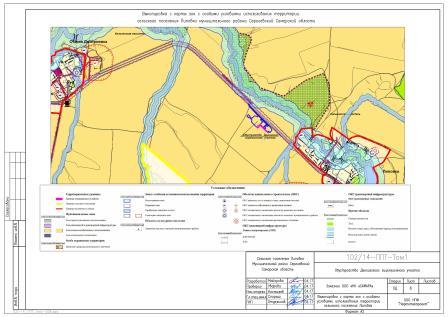 № п/пНаименование мероприятияСроки исполненияИсполнителиИсточник финансированияПланируемый объем финансирования по годам, тыс. рублейПланируемый объем финансирования по годам, тыс. рублейПланируемый объем финансирования по годам, тыс. рублейПланируемый объем финансирования по годам, тыс. рублей№ п/пНаименование мероприятияСроки исполненияИсполнителиИсточник финансирования2016-20182016201720181Выплата вознаграждения, причитающегося приемному родителю, патронатному воспитателю2016-2018Муниципальное казенное учреждение «Комитет по делам семьи и детства» муниципального района Сергиевский Самарской областиОбластной бюджет12148,96016,06132,90,02Осуществление деятельности по опеке и попечительству над несовершеннолетними лицами,реализация мероприятий по профилактике социального сиротства среди несовершеннолетних на территории  муниципального района Сергиевский 2016-2018Муниципальное казенное учреждение «Комитет по делам семьи и детства» муниципального района Сергиевский Самарской областиОбластной бюджет6101,7103315,9702785,7400,03Организация деятельности комиссии по делам несовершеннолетним и защите их прав2016-2018Администрация муниципального района СергиевскийОбластной бюджет464,2903315,970464,2900,04Осуществление деятельности по опеке и попечительству в отношении совершеннолетних недееспособных или не полностью дееспособных граждан2016-2018Муниципальное казенное учреждение «Комитет по делам семьи и детства» муниципального района Сергиевский Самарской областиОбластной бюджет1332,750892,0440,7500,0ИТОГО по программе:ИТОГО по программе:ИТОГО по программе:ИТОГО по программе:ИТОГО по программе:20047,6510223,9709823,6800,0Наименование бюджетаВсего2014201520162017201820192020Всего, в том числе:160 931 886,5319 281 60021 196 78215 624 294,5321 399 21027 810 00027 810 00027 810 000Средства федерального бюджета (прогноз) 14 769 570 ,49  1 248 483,601 889 587,131 676 178,722 071 186,042 628 0452 628 0452 628 045Средства областного бюджета (прогноз)32 258 699,763 893 919,124 308 139,963 177 354,703 738 592,485 713 564,55 713 564,55 713 564,5Средства местного бюджета (прогноз)10 096 933,131 667 932,561221 146,611 352 237,481 679 944,981 391 890,51 391 890,51 391 890,5Собственные и заемные средства (прогноз)103 806 683,1512 471264,7213 777908,309 418 523,6313 909 486,5018 076 50018 076 50018 076 500№ДолжностьФамилия  И.О.1Первый заместитель Главы муниципального района СергиевскийЕкамасов А.И.2Заместитель Главы муниципального района СергиевскийЧернов А.Е.3Заместитель Главы муниципального района СергиевскийСавельев С.А.4Заместитель Главы муниципального района СергиевскийЗеленина С.Н.5Руководитель Организационного управленияПикало М.А.6Руководитель МКУ «Управление заказчика-застройщика, архитектуры и градостроительства» муниципального района СергиевскийАстапова Е.А.7Руководитель МКУ «Управление культуры, туризма и молодежной политики» муниципального района СергиевскийНиколаева О.Н.8Начальник отдела экологии и природных ресурсов администрации муниципального района СергиевскийСтрельцова И.П.9Начальник отдела по административной практике администрации муниципального района СергиевскийКиселев А.Ю.10Начальник отдела ГО и ЧС администрации муниципального района СергиевскийСемагин С.А.11Директор МАУ «Олимп» Александров А.Б.12Главный специалист отдела экологии и природных ресурсов администрации муниципального района Сергиевский Никитина И.А.№ Наименование мероприятияИсполнители Срок проведения1Организация и проведение месячника по благоустройству, озеленению, улучшению санитарного состояния и внешнего облика территорий района, приуроченного к Всероссийской акции   «Зелёная Весна» и экологической акции «День земли»Главы поселений (по согласованию),руководители организаций и предприятий не зависимо от   форм собственности (по согласованию)с 07 апреля по 19 мая 2017 г.2Проведение смотров конкурсов на лучший населенный пункт по благоустройству, лучшую улицу, лучший двор Главы поселений (по согласованию)май - июнь3Проведение муниципального конкурса  на Лучшее проведение акции  «Дни защиты от экологической опасности -2017» среди предприятий, организаций, образовательных учреждений,  учреждений культуры и предпринимателей.  Отдел экологии и природных ресурсов администрации муниципального района  Сергиевскийс 15 апреля по 5 июня 2017 г.4Проведение детского конкурса на экологическую тематику «Чистый взгляд на родную природу» - тема конкурса «Памятники природы Сергиевского района» Отдел экологии и природных ресурсов администрации муниципального района Сергиевский, МБУК «Сергиевский историко-краеведческий музей»с 3 апреля  по 15 мая 2017г.5Подготовка и проведение выставки победителей конкурса «Чистый взгляд на родную природу», посвященной всемирному Дню охраны окружающей средыОтдел экологии и природных ресурсов администрации муниципального района Сергиевский, МБУК «Сергиевский историко-краеведческий музей»2  июня 2017 г.6Организация и проведение обще районного субботника Савельев С.А., Главы поселений (по согласованию),руководители организаций и предприятий не зависимо от   форм собственности (по согласованию)14 апреля  и  5 мая 2017 г.7Мероприятия по посадке деревьев в рамках всероссийской акции «Национальный день посадки леса», акции «Посади дерево» Отдел экологии и природных ресурсов администрации муниципального района Сергиевский, ГБУ СО «Самаралес» Сергиевское управление (по согласованию) Главы поселений (по согласованию)апрель-май8Проведение месячника по очистке водоохранных зон от мусора и твёрдых бытовых отходов и  проведение акций «Международный день очистки водоемов», «Чистые берега»  на водоемах муниципального района Сергиевский.«Живи родник» акция по очистке родников.Отдел экологии и природных ресурсов администрации муниципального района Сергиевский, МКУ «Управление культуры, туризма и молодежной политики»  муниципального района Сергиевский, Главы поселений  (по согласованию), предприятия, организации (по согласованию)май, июнь9Проведение конкурса по озеленению муниципального района «Сергиевск в цвету - 2017»отдел экологии и природных ресурсов администрации муниципального района Сергиевскийс  20 апреля  по 15 сентября 2017 г.10Проведение мероприятий по пропуску паводковых водОтдел ГО и ЧС администрации м.р. Сергиевский  апрель11 Проведение рейдов по проверке состояния водоохранных зон водных объектов на территории района  и выявлению стихийных свалок мусора, самовольного захвата земельных участков, нарушений земельного законодательства и законодательства в области обращения с отходами производства и потребления отдел экологии и природных ресурсов администрации муниципального района Сергиевский, отдел земельных отношений Комитета по управлению муниципальным имуществом муниципального района  Сергиевский, отдел по административной практике администрации м.р. Сергиевский, Главы поселений (по согласованию), Общественные организации (по согласованиюапрель-май12Проведение мероприятий по защите лесов от пожаров, вредных насекомых и болезней. Проведение акции «Чистый лес!» ГБУ СО «Самаралес» Сергиевское управление (по согласованию)  Главы поселений (по согласованию), предприятия организации района (по согласованию)апрель - июнь13Организация и проведение в образовательных учреждениях района акции «Неделя экологических знаний»Северное управление Министерства образования и науки Самарской области (по согласованию), государственные бюджетные общеобразовательные учреждения района(по согласованию)апрель 14Организация и проведение в учебных заведениях района уроков и мероприятий, посвященных  Дням экологического календаряСеверное управление Министерства образования и науки Самарской области (по согласованию), государственные бюджетные общеобразовательные учреждения района (по согласованию)апрель-июнь15Организация и проведение конкурсов на лучшую организацию экологического образования, на лучшее экологическое содержание территории пришкольного участка, учебного заведения.Северное управление Министерства образования и науки Самарской области (по согласованию), государственные бюджетные общеобразовательные учреждения района (по согласованию)апрель-май16Региональная научная конференция «От экологического знания к экологическому сознанию»ГБПОУ «Сергиевский губернский техникум»27 апреля17Проведение лекций направленных на экологическое образование студентов и учащихся Отдел экологии и природных ресурсов администрации м.р.  Сергиевскийапрель-май18Проведение экологического легкоатлетического  пробега «Экология. Спорт. Здоровье»    МАУ «Олимп», отдел экологии и природных ресурсов администрации муниципального района  Сергиевский 12 июня 2016г.Группа зеленых Зеленые насаждения, шт.Зеленые насаждения, шт.насажденийдеревьякустарникиНасаждения общего пользования муниципального района Сергиевский5740Насаждения ограниченного пользования муниципального района Сергиевский00Насаждения специального назначения муниципального района Сергиевский00ВСЕГО по муниципальному району Сергиевский5740в том числе по городскому и сельским поселениям муниципального района Сергиевский и группам зеленых насажденийв том числе по городскому и сельским поселениям муниципального района Сергиевский и группам зеленых насажденийв том числе по городскому и сельским поселениям муниципального района Сергиевский и группам зеленых насажденийГруппа зеленых Зеленые насаждения, штЗеленые насаждения, штнасажденийдеревьякустарникиНасаждения общего пользованиягородское поселение Суходолгородское поселение Суходол(озеленение улиц, скверов, парков, аллей)750сельское поселение Сергиевсксельское поселение Сергиевск710сельское поселение Сургутсельское поселение Сургут450сельское поселение Серноводсксельское поселение Серноводск450сельское поселение Светлодольсксельское поселение Светлодольск400сельское поселение Антоновкасельское поселение Антоновка280сельское поселение Воротнеесельское поселение Воротнее200сельское поселение Елшанкасельское поселение Елшанка350сельское поселение Захаркиносельское поселение Захаркино350сельское поселение Верхняя Орлянка сельское поселение Верхняя Орлянка 300сельское поселение Калиновкасельское поселение Калиновка350сельское поселение Кармало - Аделяковосельское поселение Кармало - Аделяково350сельское поселение Красносельское сельское поселение Красносельское 00сельское поселение Кутузовский сельское поселение Кутузовский 350сельское поселение Липовкасельское поселение Липовка100сельское поселение Черновкасельское поселение Черновка350ИТОГО насаждений муниципального района Сергиевский5740№ п/пНаименование объектаМесто посадкиИсполнительКоличество посадочного материала, шт.Посадка новых озелененных территорийПосадка новых озелененных территорийПосадка новых озелененных территорийПосадка новых озелененных территорийПосадка новых озелененных территорийРеконструкция существующих озелененных территорийРеконструкция существующих озелененных территорийРеконструкция существующих озелененных территорийРеконструкция существующих озелененных территорийРеконструкция существующих озелененных территорийИтого: посадка новых озелененных территорий -      штук, реконструкция существующих озелененных территорий -  штук.Итого: посадка новых озелененных территорий -      штук, реконструкция существующих озелененных территорий -  штук.Итого: посадка новых озелененных территорий -      штук, реконструкция существующих озелененных территорий -  штук.Итого: посадка новых озелененных территорий -      штук, реконструкция существующих озелененных территорий -  штук.Заявитель Контактное лицо (составитель заявки):ФИОДолжностьТелефонФаксE-mailПлан проведения акции «Дни защиты от экологической опасности 2017» Наименование мероприятияАдреса мест захламления отходамиОбъем выявленных отходов, (т)Объем ликвидированных отходов (т)Сроки проведения мероприятийИсполнители и количество человекОсвещение мероприятий, проводимых в рамках акции на телевидении и в газете1234567Проведение работ по выявлению  и ликвидации мест (адресов) захламления отходами на территории с.п._______________ муниципального района СергиевскийПроведение работ по благоустройству и ликвидации мест захламления на территориях зеленых массивов, парков, скверов, аллейУборка «случайного мусора» на территориях, прилегающих к родникам, на прибрежных территориях малых рек, озер и прудовПроведение работ по санитарной уборке и вывозу мусора, вырезке сухостойных веток, сносу аварийных деревьев на территории кладбищПроведение экологических акций по уборке территории населенных пунктов от накопившихся за сезон твердых коммунальных отходовПрочие мероприятия № п/пНаименование мероприятияСроки проведения работ, годыФинансированиеФинансированиеФинансированиеФинансированиеФинансированиеФинансированиеФинансированиеФинансированиеФинансированиеФинансированиеФинансированиеФинансированиеФинансированиеФинансирование№ п/пНаименование мероприятияСроки проведения работ, годыВсего2017 год2017 год2017 год2017 год2018 год2018 год2018 год2018 год2019 год2019 год2019 год2019 год2019 год№ п/пНаименование мероприятияСроки проведения работ, годыВсегоИтогоМест. б-тОбл. б-тВнебюджетИтогоМест. б-тОбл. б-тВнебюджетИтогоМест. б-тОбл. б-тВнебюджетИсполнители1Локальная очистка питьевой воды на объектах соцкультбыта2017-2019 г.г.200,000000,000000,000000,000000,000000,000000,000000,000000,00000200,00000200,000000,000000,00000МКУ УЗЗ,А и Г 2Ремонт, обустройство родников и колодцев, обустройство артезианских скважин2017-2019 г.г.910,00000300,00000300,000000,000000,00000300,00000300,000000,000000,00000310,00000310,000000,000000,00000МКУ УЗЗ,А и Г3Участие в ежегодных выставках, акциях, конкурсах, "ЭкоЛидер", экологических карнавалах2017-2019г.г.280,0000080,0000080,000000,000000,00000100,00000100,000000,000000,00000100,00000100,000000,000000,00000Администрация м.р. Сергиевский4Организация мероприятий в рамках общероссийских Дней защиты от экологической опасности (три муниципальных конкурса) и Года особо охраняемых природных территорий и года экологии2017-2019 г. г.582,55000222,55000222,550000,000000,00000180,00000180,000000,000000,00000180,00000180,000000,000000,00000Администрация м.р. Сергиевский5Озеленение2017-2019 г. г.330,00000100,00000100,000000,000000,00000110,00000110,000000,000000,00000120,00000120,000000,000000,00000МКУ УЗЗ,А и Г6Разработка проектной документации нормативов образования отходов и лимитов на размещение отходов, проектов предельно допустимых выбросов, проектов округов и зон санитарной охраны водных объектов и водозаборных скважин питьевого и хозяйственно-бытового водоснабжении, получение заключения Роспотребнадзора по проектам, проведение лабораторного контроля, экспертиза проектов экологической направленности2017-2019 г. г.450,00000100,00000100,000000,000000,00000150,00000150,000000,000000,00000200,00000200,000000,000000,00000МКУ УЗЗ,А и Г7Приобретение основных средств, справочной, информационной, периодической  экологической литературы, электронной специализированной системы "Эксперт-Экология", обслуживание системы2017-2019 г.г.191,4500063,4500063,450000,000000,0000063,0000063,000000,000000,0000065,0000065,000000,000000,00000Администрация м.р. Сергиевский8Проведение работ по оформлению участков, землеустройству, ведению кадастра особо охраняемых природных территорий местного значения и зон рекреации2017-2019 г.г. 90,0000040,0000040,000000,000000,0000050,0000050,000000,000000,000000,000000,000000,000000,00000МКУ УЗЗ,А и Г9Разработка изготовление и размещение на щитах наружной социальной рекламы эколого-просветительской тематики, освещение в СМИ о мероприятиях экологической направленности и экологической обстановке на территории района, издание экологической литературы2017-2019 г. г.60,0000010,0000010,000000,000000,0000025,0000025,000000,000000,0000025,0000025,000000,000000,00000МКУ УЗЗ,А и Г10Экологическое образование2017-2019г. г. 204,00000104,00000104,000000,000000,0000050,0000050,000000,000000,0000050,0000050,000000,000000,00000Администрация м.р. Сергиевский11Проведение мероприятий по безопасности гидротехнических сооружений (страхование, оформление, разработка проектно-сметной документации, расчет вероятного вреда, который может быть причинен жизни и здоровью людей, имуществу в результате аварий на ГТС)2017-2019 г.г 988,00000588,00000588,000000,000000,00000150,00000150,000000,000000,00000250,00000250,000000,000000,00000Администрация м.р. Сергиевский12Софинансирование работ по объекту "Отвод сероводородных вод от вновь образованного источника в пойме р. Сургут».  2018г.634,87071312,87071312,870710,000000,00000322,00000322,000000,000000,000000,000000,000000,000000,00000МКУ УЗЗ,А и Г13Софинансирование робот по объекту "Экологическая реабилитация озера Банное в с. Сергиевск Самарской области"2017-2019 г. г.0,000000,000000,000000,000000,000000,000000,000000,000000,000000,000000,000000,000000,00000МКУ УЗЗ,А и ГИтогоИтогоИтого4 920,870711 920,870711 920,870710,000000,000001 500,000001 500,000000,000000,000001 500,000001 500,000000,000000,000001.Зеленина Светлана Николаевна- председатель комиссии, заместитель Главы муниципального района Сергиевский;2.Земскова Елена Валерьевна -- заместитель председателя комиссии, руководитель муниципального казенного учреждения «Комитет по делам семьи и детства» муниципального района Сергиевский Самарской области;3.Луканчева Лариса Алексеевна -- секретарь комиссии, ведущий специалист муниципального казенного учреждения «Комитет по делам семьи и детства» муниципального района Сергиевский Самарской области (по согласованию);Члены комиссии:Члены комиссии:Члены комиссии:4.Чернова Инна Валерьевна -главный консультант Северного управления Министерства образования и науки Самарской области (по согласованию);5.Егорова Наталья Андреевна -инспектор группы по делам несовершеннолетних отделения участковых уполномоченных полиции и ПДН отдела ОМВД России по Сергиевскому району (по согласованию);6.Захарова Елена Алексеевна -специалист 1 разряда территориального отдела Роспотребнадзора по Самарской области в Сергиевском районе (по согласованию);7.Плотцев Андрей  Юрьевич -начальник отдела надзорной деятельности и профилактической работы муниципальных районов Сергиевский и Исаклинский, майор внутренней службы (по согласованию);8.Дуля Людмила Леонидовна - районный педиатр ГБУЗ СО «Сергиевская центральная районная больница» (по согласованию);9.Аюпов Равиль Гаязович - директор ГКУ СО «Центр занятости населения» (по согласованию);10.Николаева Ольга Николаевна -руководитель муниципального казенного учреждения  «Управление культуры, туризма и молодежной политики муниципального района Сергиевский ";11.Афанасьева Марина Амирановна -руководитель муниципального бюджетного учреждения "Дом молодежных организаций";12.Глушкова Татьяна Николаевна -председатель некоммерческого партнерства «Объединение предприятий и предпринимателей муниципального района Сергиевский «Единство» (по согласованию);13.Климова Елена Анатольевна -председатель президиума общественной организации «Женский совет» (по согласованию);14.Кувайская Тамара Геннадьевна - Ведущий специалист по обеспечению деятельности комиссии по делам несовершеннолетних и защите их прав при администрации муниципального района Сергиевский, ответственный секретарь.Номер томаОбозначениеНаименованиеПримечаниеДокументация по планировке и межеванию территорииАРК-МТС-15/09.1-ППТ-ОЧОсновная частьАРК-МТС-15/09.1-ППТ-МОМатериалы по обоснованию АРК-МТС-15/09.1-ПМТПроект межевания территории№ п/пНаименование документовСтр.1Титульный лист12Состав проекта23Содержание341. Положения о размещении объекта капитального строительства (линейного объекта) «ВОЛС ПАО «МТС» на участке: Муфта М16 до БС 63-206 с. Сергиевск, ул. Л. Толстого, 1В» (I этап)451.1. Общие положения461.2. Сведения об объекте57Чертеж планировки территории (1:2000)8№п/пНаименование показателейЕдиница измеренияХарактеристика показателей1Категория ВОЛСзоновая2Протяженность трассы ВОЛС в т.ч.км7,042- в грунтекм4,444- по опорамкм2,5983Потребное количество кабелякм7,4254Пропускная способность, емкость волоконно-оптического кабеляКол-во волокон325Сведения об основных технологических операциях линейного объектаОрганизация каналов связи между узлами сети ПАО «МТС»6Основные параметры продольного профиляГлубина заложения ВОЛС при укладке кабеля в готовую траншеюм1,2Глубина заложения ВОЛС при устройстве кабельных переходов методом горизонтально-направленного бурениям1,2-5Высота подвески кабеля по опорам (от уровня земли)м (не менее)5,57Основные параметры полосы отводаШирина полосы отвода ВОЛС 6мШирина охранной зоны ВОЛС 4м8Площадь полосы отвода га2,41759Продолжительность строительствамес.11Номер томаОбозначениеНаименованиеПримечаниеДокументация по планировке и межеванию территорииАРК-МТС-15/09.1-ППТ-ОЧОсновная частьАРК-МТС-15/09.1-ППТ-МОМатериалы по обоснованию АРК-МТС-15/09.1-ПМТПроект межевания территории№ п/пНаименование документовСтр.1Титульный лист12Состав проекта23Содержание34Пояснительная записка45Чертеж межевания территории (1:2000)8№п/пНаименование показателейНаименование землепользователяПлощадь, кв.мПротяженность, мКатегория земельТерриториальная зонаИспользование ЗУСельское поселение Кармало-АделяковоСельское поселение Кармало-АделяковоСельское поселение Кармало-АделяковоСельское поселение Кармало-АделяковоСельское поселение Кармало-АделяковоСельское поселение Кармало-АделяковоСельское поселение Кармало-АделяковоСельское поселение Кармало-Аделяково163:31:1201001:12/ЧЗУ1Администрация района20393401краткосрочная аренда263:31:000000:ЗУ1(1)Администрация района274СХ1краткосрочная аренда363:31:1201003:6/ЧЗУ1Администрация района22823831краткосрочная аренда4ГНБ переход через а/д136Всего по с.п. Кармало-АделяковоВсего по с.п. Кармало-АделяковоВсего по с.п. Кармало-Аделяково4349863Сельское поселение СерноводскСельское поселение СерноводскСельское поселение СерноводскСельское поселение СерноводскСельское поселение СерноводскСельское поселение СерноводскСельское поселение СерноводскСельское поселение Серноводск5ГНБ переход через а/д35663:31:000000:ЗУ2(1)Администрация района100351673СХ1краткосрочная аренда763:31:000000:ЗУ3(1)Администрация района856143СХ1краткосрочная аренда863:31:000000:ЗУ2(2)Администрация района2917487СХ1краткосрочная аренда963:31:000000:ЗУ3(2)Администрация района1525355СХ1краткосрочная аренда1063:31:000000:ЗУ2(3)Администрация района142СХ1краткосрочная аренда1163:31:0802003:8/ЧЗУ1Администрация района115101краткосрочная аренда12Подвес по существующим опорам25813Подвес по существующим опорам758Всего по с.п. СерноводскВсего по с.п. СерноводскВсего по с.п. Серноводск154613721Городское поселение СуходолГородское поселение СуходолГородское поселение СуходолГородское поселение СуходолГородское поселение СуходолГородское поселение СуходолГородское поселение СуходолГородское поселение Суходол14Подвес по существующим опорам31615Подвес по существующим опорам3061663:31:000000:ЗУ4(1)Администрация района1898274Ж1краткосрочная аренда17ГНБ переход через а/д и ж/д13918Подвес по существующим опорам201963:31:000000:ЗУ4(2)Администрация района1838284П1-0краткосрочная аренда20ГНБ переход502163:31:000000:ЗУ4(3)Администрация района47883П1-0краткосрочная аренда22ГНБ переход372363:31:000000:ЗУ4(4)Администрация района1519Р2краткосрочная аренда24Подвес по существующим опорам960Всего по г.п. СуходолВсего по г.п. СуходолВсего по г.п. Суходол43652478ИТОГО по Сергиевскому районуИТОГО по Сергиевскому районуИТОГО по Сергиевскому району241757062Правообладатель/способ прокладкиПлощадь, кв.мПротяженность, мАдминистрация района (прокладка в грунте)241754047п. Суходол4365650с.п. Серноводск154612670с.п. Кармало-Аделяково4349727ГНБ397п. Суходол226с.п. Серноводск35с.п. Кармало-Аделяково136Подвеска2618п. Суходол1286г.п. Суходол316с. Серноводск258с.п. Серноводск758Общий итог241757062№ п/пНаименование мероприятияСроки исполненияИсполнителиИсточник финансированияПланируемый объем финансирования по годам, тыс. рублейПланируемый объем финансирования по годам, тыс. рублейПланируемый объем финансирования по годам, тыс. рублейПланируемый объем финансирования по годам, тыс. рублейПланируемый объем финансирования по годам, тыс. рублейПланируемый объем финансирования по годам, тыс. рублей№ п/пНаименование мероприятияСроки исполненияИсполнителиИсточник финансирования2016-2020201620172018201920201. Семья и дети1. Семья и дети1. Семья и дети1. Семья и дети1. Семья и дети1. Семья и дети1. Семья и дети1. Семья и дети1. Семья и дети1. Семья и дети1. Семья и дети1.1Организация и проведение социально значимых мероприятий, направленных на поддержку семьи и детей, укрепление семейных ценностей и традиций2016-2020Муниципальное казенное учреждение «Комитет по делам семьи и детства» муниципального района Сергиевский Самарской областиМестный бюджет180,036,036,036,036,036,01.2Вручение премии Главы муниципального района Сергиевский «Отцовская доблесть»2016-2020Муниципальное казенное учреждение «Комитет по делам семьи и детства» муниципального района Сергиевский Самарской областиМестный бюджет0,00,00,00,00,00,01.3Организация и проведение фестиваля «Созвездие» для детей-инвалидов2016-2020Муниципальное казенное учреждение «Комитет по делам семьи и детства» муниципального района Сергиевский Самарской областиМестный бюджет0,00,00,00,00,00,0ИТОГО по разделу 1:ИТОГО по разделу 1:ИТОГО по разделу 1:ИТОГО по разделу 1:ИТОГО по разделу 1:180,036,036,036,036,036,02. Организация отдыха, оздоровления и занятости детей2. Организация отдыха, оздоровления и занятости детей2. Организация отдыха, оздоровления и занятости детей2. Организация отдыха, оздоровления и занятости детей2. Организация отдыха, оздоровления и занятости детей2. Организация отдыха, оздоровления и занятости детей2. Организация отдыха, оздоровления и занятости детей2. Организация отдыха, оздоровления и занятости детей2. Организация отдыха, оздоровления и занятости детей2. Организация отдыха, оздоровления и занятости детей2. Организация отдыха, оздоровления и занятости детей2.1Организация отдыха, оздоровления детей в оздоровительных лагерях с дневным пребыванием детей в каникулярное время, в том числе:2016-2020Администрация муниципального района Сергиевский Самарской области,Муниципальное казенное учреждение «Комитет по делам семьи и детства» муниципального района Сергиевский Самарской областиМестный бюджетОбластной бюджет2434,527692255,688624,527691218,888658,01036,8384,00,0384,00,0384,00,02.1оплата стоимости набора продуктов питания для детей в оздоровительных лагерях с дневным пребыванием детей в каникулярное время2016-2020Администрация муниципального района Сергиевский Самарской областиМестный бюджетОбластной бюджет1394,4182255,688244,4181218,888250,01036,8300,00,0300,00,0300,00,02.1организация питания детей в оздоровительных лагерях с дневным пребыванием детей в каникулярное время2016-2020Администрация муниципального района Сергиевский Самарской областиМестный бюджет600,0300,0300,00,00,00,02.1оказание медицинских услуг детям в оздоровительных лагерях с дневным пребыванием детей в каникулярное время2016-2020Муниципальное казенное учреждение «Комитет по делам семьи и детства» муниципального района Сергиевский Самарской областиМестный бюджет392,1096956,1096984,084,084,084,02.1развитие и сохранение материально-технической базы в оздоровительных лагерях с дневным пребыванием детей2016-2020Администрация муниципального района Сергиевский Самарской областиМестный бюджет48,024,024,00,00,00,02.2Организация отдыха и оздоровления детей в профильных сменах в каникулярное время2016-2020Муниципальное казенное учреждение «Комитет по делам семьи и детства» муниципального района Сергиевский Самарской областиМестный бюджет483,8583,85100,0100,0100,0100,02.3Организация работы палаточного лагеря2016-2020Администрация муниципального района Сергиевский Самарской областиМестный бюджет1262,42231362,422310,0300,0300,0300,02.4Организация трудоустройства подростков 2016-2020Администрация муниципального района Сергиевский Самарской областиМестный бюджетОбластной бюджет400,0467,780,0233,680,0234,180,00,080,00,080,00,0ИТОГО по разделу 2:ИТОГО по разделу 2:ИТОГО по разделу 2:ИТОГО по разделу 2:ИТОГО по разделу 2:7304,1882603,2882108,9864,0864,0864,0из них: местный бюджетобластной бюджетиз них: местный бюджетобластной бюджетиз них: местный бюджетобластной бюджетиз них: местный бюджетобластной бюджетиз них: местный бюджетобластной бюджет4580,82723,3881150,81452,488838,01270,9864,00,0864,00,0864,00,03. Одаренные дети. Создание системы выявления и развития талантливых детей и детей со скрытой одаренностью. Развитие системы дополнительных образовательных услуг на бесплатной основе, инфраструктуры творческого развития и воспитания.3. Одаренные дети. Создание системы выявления и развития талантливых детей и детей со скрытой одаренностью. Развитие системы дополнительных образовательных услуг на бесплатной основе, инфраструктуры творческого развития и воспитания.3. Одаренные дети. Создание системы выявления и развития талантливых детей и детей со скрытой одаренностью. Развитие системы дополнительных образовательных услуг на бесплатной основе, инфраструктуры творческого развития и воспитания.3. Одаренные дети. Создание системы выявления и развития талантливых детей и детей со скрытой одаренностью. Развитие системы дополнительных образовательных услуг на бесплатной основе, инфраструктуры творческого развития и воспитания.3. Одаренные дети. Создание системы выявления и развития талантливых детей и детей со скрытой одаренностью. Развитие системы дополнительных образовательных услуг на бесплатной основе, инфраструктуры творческого развития и воспитания.3. Одаренные дети. Создание системы выявления и развития талантливых детей и детей со скрытой одаренностью. Развитие системы дополнительных образовательных услуг на бесплатной основе, инфраструктуры творческого развития и воспитания.3. Одаренные дети. Создание системы выявления и развития талантливых детей и детей со скрытой одаренностью. Развитие системы дополнительных образовательных услуг на бесплатной основе, инфраструктуры творческого развития и воспитания.3. Одаренные дети. Создание системы выявления и развития талантливых детей и детей со скрытой одаренностью. Развитие системы дополнительных образовательных услуг на бесплатной основе, инфраструктуры творческого развития и воспитания.3. Одаренные дети. Создание системы выявления и развития талантливых детей и детей со скрытой одаренностью. Развитие системы дополнительных образовательных услуг на бесплатной основе, инфраструктуры творческого развития и воспитания.3. Одаренные дети. Создание системы выявления и развития талантливых детей и детей со скрытой одаренностью. Развитие системы дополнительных образовательных услуг на бесплатной основе, инфраструктуры творческого развития и воспитания.3. Одаренные дети. Создание системы выявления и развития талантливых детей и детей со скрытой одаренностью. Развитие системы дополнительных образовательных услуг на бесплатной основе, инфраструктуры творческого развития и воспитания.3.1Проведение районных спартакиад, фестивалей, конкурсов среди воспитанников образовательных учреждений2016-2020Муниципальное казенное учреждение «Комитет по делам семьи и детства» муниципального района Сергиевский Самарской областиМестный бюджет0,00,00,00,00,00,03.2Награждение педагогов – победителей конкурсов профессионального мастерства, а также подготовивших победителей олимпиад, фестивалей, научно-практических конференций международного, российского, областного уровней.2016-2020Муниципальное казенное учреждение «Комитет по делам семьи и детства» муниципального района Сергиевский Самарской областиМестный бюджет48,024,024,00,00,00,03.3Выплата ежегодных премий Главы администрации муниципального района Сергиевский одаренным школьникам за успехи в области образовательной деятельности, культуры и спорта, лучшим выпускникам образовательных учреждений2016-2020Муниципальное казенное учреждение «Комитет по делам семьи и детства» муниципального района Сергиевский Самарской областиМестный бюджет532,0132,0100,0100,0100,0100,03.4Поддержка деятельности объединений дополнительного образования по различным направлениям, организация работы по выявлению и развитию способностей детей, организация и участие в конкурсах, фестивалях, конференциях различного уровня 2016-2020Муниципальное казенное учреждение «Комитет по делам семьи и детства» муниципального района Сергиевский Самарской областиМестный бюджет200,0100,0100,00,00,00,03.5Поддержка деятельности образовательных учреждений района, направленной на всестороннее развитие детей, создание необходимых условий2016-2020Администрация муниципального района Сергиевский Самарской областиМестный бюджет130,065,065,00,00,00,03.6Поощрение победителя «Супер читатель»2016-2020Муниципальное казенное учреждение «Управление культуры, туризма и молодежной политики» муниципального района Сергиевский Самарской областиМестный бюджет47,222,225,00,00,00,0ИТОГО по разделу 3:ИТОГО по разделу 3:ИТОГО по разделу 3:ИТОГО по разделу 3:ИТОГО по разделу 3:957,2343,2314,0100,0100,0100,0ИТОГО по программе:ИТОГО по программе:ИТОГО по программе:ИТОГО по программе:ИТОГО по программе:8441,3882982,4882458,91000,01000,01000,0из них: местный бюджетобластной бюджетиз них: местный бюджетобластной бюджетиз них: местный бюджетобластной бюджетиз них: местный бюджетобластной бюджетиз них: местный бюджетобластной бюджет5718,02723,3881530,01452,48811881270,91000,00,01000,00,01000,00,0Наименование исполнителяОбъем финансирования, тыс. рублейОбъем финансирования, тыс. рублейОбъем финансирования, тыс. рублейОбъем финансирования, тыс. рублейОбъем финансирования, тыс. рублейОбъем финансирования, тыс. рублейНаименование исполнителя2016-202020162017201820192020Администрация муниципального района Сергиевский Самарской области6558,228312528,328311989,9680,0680,0680,0Муниципальное казенное учреждение «Комитет по делам семьи и детства» муниципального района Сергиевский Самарской области1835,95969431,95969444,0320,0320,0320,0Муниципальное казенное учреждение «Управление культуры, туризма и молодежной политики» муниципального района Сергиевский Самарской области47,222,225,00,00,00,0ИТОГО:8441,3882982,4882458,91000,01000,01000,0Соучредители:- Собрание представителей муниципального района Сергиевский Самарской области;- Администрации городского, сельских поселений муниципального района Сергиевский Самарской области.Газета изготовлена в администрации муниципального района Сергиевский Самарской области: 446540, Самарская область, Сергиевский район, с. Сергиевск, ул. Ленина, 22.Тел: (84655) 2-15-35Гл. редактор: Л.Н. Мартынова«Сергиевский вестник»Номер подписан в печать 20.04.2017г.в 09:00, по графику - в 09:00.Тираж 18 экз.Адрес редакции и издателя: с. Сергиевск,ул. Ленина, 22.«Бесплатно»